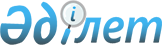 О внесении изменения в решение акима Ауэзовского района города Алматы от 3 марта 2020 года № 1 "Об образовании избирательных участков по Ауэзовскому району города АлматыРешение акима Ауэзовского района города Алматы от 19 октября 2023 года № 03. Зарегистрировано в Департаменте юстиции города Алматы 19 октября 2023 года № 1742
      Аким Ауэзовского района РЕШИЛ:
      1. Внести в решение акима Ауэзовского района города Алматы от 3 марта 2020 года № 1 "Об образовании избирательных участков по Ауэзовскому району города Алматы" (зарегистрировано в Реестре государственной регистрации нормативных правовых актов за № 1610) следующее изменение:
      приложение к указанному решению изложить в новой редакции, согласно приложению к настоящему решению.
      2. Коммунальному государственному учреждению "Аппарат акима Ауэзовского района города Алматы" в установленном законодательством порядке обеспечить:
      1) государственную регистрацию настоящего решения в Департаменте Юстиции города Алматы;
      2) размещение настоящего решения на интернет-ресурсе аппарата акима Ауэзовского района.
      3. Контроль за исполнением настоящего решения возложить на аппарат акима Ауэзовского района.
      4. Настоящее решение вводится в действие по истечении десяти календарных дней со дня его первого официального опубликования. Границы избирательных участков Ауэзовского района города Алматы
      Избирательный участок № 123 
      Центр: город Алматы, улица Сулейменова, дом 16, здание коммунального государственного учреждения "Общеобразовательная школа № 72" Управления образования города Алматы.
      Границы избирательного участка: улица Актюбинская, дома: 1, 2, 4, 5, 6, 7, 8, 10, 11, 12А, 13, 14, 14А, 15, 16, 17, 17А, 18, 19, 20А, 21, 23, 25, 27, 29, 31, 33, 35/1, 41; Актюбинский переулок, дома: 1/2, 3, 5, 21; улица Алданская, дома: 1А, 2А, 3, 3А, 4, 5, 5А, 6, 7, 13, 17, 19А, 21; переулок Вишневского, дома: 1, 2, 3, 4, 5, 6, 7, 8, 9, 10 ,11, 12, 13, 14, 15, 16, 17, 18, 19, 20 21, 22, 23, 24, 25, 26, 27, 28, 29, 30, 31, 32, 33, 34, 35, 36, 37, 38, 39, 40, 41, 42, 43, 44, 45, 46, 47, 48; улица Карская, дома: 1, 5; улица Навои, дома: 3, 4, 6, 8, 10, 10/1, 12, 14, 16, 18, 20, 22, 24, 30, 32, 36, 37, 55, 58, 59В, 60, 61А, 62, 66, 68, 68/1, 68/2, 70, 72, 74, 76; улица Тунтубаева, дом 4; улица Чернова, дома: 1, 2, 3, 5, 5А, 6, 7, 8, 9, 10, 11, 13, 13 корпус 1, 14, 15, 17, 17А, 19, 20, 21, 22, 23, 24, 25, 25А, 25Б, 28, 31, 32, 34, 34А, 35, 36, 37, 38, 40.
      Избирательный участок № 124
      Центр: город Алматы, улица Сулейменова, дом 16, здание коммунального государственного учреждения "Общеобразовательная школа № 72" Управления образования города Алматы.
      Границы избирательного участка: улица Алданская, дом 31; улица 2-я Вишневского, дом 44; улица Жандосова, дома: 112, 120, 122, 128, 130, 132; улица Карская, дома: 9, 9А, 13, 18; микрорайон "Таугуль-1", дома: 25, 32, 33, 33-Б, 34, 76, 82, 83, 84, 85, 89, 90, 91, 92; улица Навои, дом 7; улица Симферопольская, дома: 3, 4А, 5, 8, 9, 10, 11, 12, 14, 18, 22, 24, 26, 28; улица Сулейменова, дома: 1, 2, 3, 4, 5, 6, 7, 8, 9, 10, 11, 12, 13, 14, 15, 16, 17, 18, 18/18, 20/15А, 24; улица Талды-Курганская, дома: 11, 15, 19, 21, 23, 25; улица Тунтубаева, дома 5, 9, 10, 11, 12, 15, 16, 17, 18, 20, 22, 23, 24.
      Избирательный участок № 125
      Центр: город Алматы, улица Черепанова, дом 14, здание коммунального государственного учреждения "Школа-гимназия № 139 имени Ахмета Байтурсынова" Управления образования города Алматы.
      Границы избирательного участка: улица Карпинского, дома: 1/17, 3, 5, 7, 47/10; микрорайон "Таугуль-2", дома: 1, 2, 3, 4, 4А, 6, 7, 8, 9, 11, 12, 14, 21, 22, 23, 24, 25, 26, 27, 28, 29, 30, 36, 37, 38; улица Рыскулбекова, дома: 5, 13, 15, 17, 19, 19/44; улица Семятовой, дома: 8, 20, 22, 24, 26, 28; улица Сулейменова, дома: 28, 30, 32, 34, 36, 38, 40, 40А, 40В, 40/1, 40/2, 40/3, 42, 44, 46, 52; улица Токтабаева дом 20; улица Тургенева, дома: 15/10, 17, 19, 21, 23, 24, 25, 27/9, 28/7; улица Черепанова, дома: 10/15, 14/15, 15/10.
      Избирательный участок № 126
      Центр: город Алматы, микрорайон "Таугуль", дом 34, здание общежития Некоммерческого акционерного общества "Университет Narxoz".
      Границы избирательного участка: улица Губкина, дома: 13, 13/33, 14, 14/35, 15, 16/48; улица Карпинского, дома: 9, 11, 12, 13/29, 15, 16, 17, 18; улица Ладыгина, дома: 11, 12, 12/3, 13, 14/23, 16, 26, 28, 30; микрорайон "Таугуль", дома: 23, 24, 25, 27, 28, 29, 30, 31, 32, 33, 34; улица Рыскулбекова, дома: 23/49А, 25/37, 27/50; улица Смирнова, дома: 11, 11/7, 12/19, 13, 14; улица Сулейменова, дома: 31/22, 33, 35, 39/10, 41, 43/20, 47/10, 49, 51; улица Токтабаева, дома: 24, 26/15, 28, 30, 31/22; улица Черепанова, дома: 10, 19/25, 21, 22/27, 23, 24, 26, 31, 33, 34/15, 35, 37; улица Щепкина, дома: 7/48, 9, 11, 13, 15, 15А, 15Б, 33, 44, 46/7.
      Избирательный участок № 127 
      Центр: город Алматы, микрорайон "Таугуль", улица Вильнюсская, дом 29, здание государственного коммунального казенного предприятия "Алматинский государственный гуманитарно-педагогический колледж № 2" Управления образования города Алматы.
      Границы избирательного участка: улица Жандосова, дома: 134, 136, 138, 140, 140/1, 140/2, 142, 144/1, 144/2, 146, 148, 150, 150А, 158; микрорайон "Таугуль", дома: 4, 4А, 5, 6, 7, 8, 9, 10, 11, 12, 13, 14.
      Избирательный участок № 128 
      Центр: город Алматы, улица Рыскулбекова, дом 39-А, здание "Инновационной академии экономики и управления".
      Границы избирательного участка: улица Ладыгина, дома: 11/21, 31, 32, 34; улица Пятницкого, дома: 50, 52, 54, 56, 58, 60, 62, 64, 66, 68, 70, 71, 72, 74, 76, 77, 78, 79, 80, 81, 82, 84, 86, 88, 90, 92, 94, 98А, 100; улица Рыскулбекова, дома: 35, 37, 39, 39А; улица Щепкина, дома: 71, 71А.
      Избирательный участок № 129 
      Центр: город Алматы, микрорайон "Таугуль-3", улица Шаймерденова, дом 21, здание коммунального государственного учреждения "Школа-гимназия Жаңа Ғасыр № 175" Управления образования города Алматы.
      Границы избирательного участка: улица Абирова микрорайон "Таугуль-3", дома: 3, 5, 6, 7, 8, 9, 10, 11, 13, 14, 15, 16/24, 17; улица Байжанбаева микрорайон "Таугуль-3", дома: 7, 7А, 8, 9, 10, 13, 14, 15, 16, 17, 18, 20, 21, 22, 23, 24, 25, 26, 27; улица Бекет-ата микрорайон "Таугуль-3", дома: 16/9, 17, 17А, 17/18 корпус 1, 18, 18А, 19, 20, 23/19, 23А, 24А, 26, 27/52, 28, 29, 34, 35, 37, 38, 39, 40, 41, 42, 43, 44, 45, 47, 48, 49, 50, 51, 52, 55, 56, 57, 59, 60, 61/1, 64, 65, 66, 68, 69, 70, 71, 72, 73, 74, 75, 75 корпус 1, 76, 78/22, 80, 82, 84, 86, 88, 90; улица Беремжанова микрорайон "Таугуль-3", дома: 2, 2Б, 4, 5, 9, 10, 12, 13, 14, 15, 16, 18, 20, 21, 22, 23, 25, 26, 28, 29, 30, 31, 32, 33, 34, 36, 55/7; улица Дауленова микрорайон "Таугуль-3", дома: 1, 2А, 4, 5/42, 6/43, 7, 8, 9/42, 9, 10, 11, 15, 16, 17, 19, 25/1, 25, 26, 27, 28, 29, 31, 32, 33/1, 34, 35, 36, 38, 39/10, 40/20, 41, 41А, 42, 43, 44, 45, 46, 47, 48, 49, 50, 50А, 51, 52, 53, 54, 56, 57А, 57/13, 58, 60, 61, 62, 64, 65, 67, 68/15, 69, 70, 72, 74, 76, 78, 80, 84, 86, 88, 90, 92, 94, 96, 98, 100, 102, 104, 106, 108, 110, 112; улица Дуйсенова микрорайон "Таугуль-3", дома: 2, 5/11; улица Жантурина микрорайон "Таугуль-3", дома: 4, 8/20, 34, 35/12, 39, 40, 41, 42, 44, 45, 47, 48, 49, 50, 51, 55, 58, 60; улица Ералиевой микрорайон "Таугуль-3", дома: 4, 6, 8, 10, 12, 14, 16, 18, 20, 22, 24, 25/1, 26, 28, 29, 31, 33; улица Канахина микрорайон "Таугуль-3", дома: 3, 4, 5, 6, 7, 8, 9, 10, 11, 12; улица Карменова микрорайон "Таугуль-3", дома: 1, 1Б, 1/1, 4/21, 8, 34, 36, 38, 40, 42, 42Б; улица Кыстауова микрорайон "Таугуль-3", дома: 2, 3/28, 4, 6/29, 7/18, 8, 9, 14, 15, 16, 17, 17/10, 18, 19, 22/1, 24, 26, 27/5, 28, 120; улица Машанова микрорайон "Таугуль-3", дома: 5, 7; микрорайон "Таугуль-3", дома: 186, 190, 193А, 195, 231, 261, 300А, 303, 314Б, 337, 345, 346, 376А, 380, 382, 382А, 387, 399, 401, 411, 414, 424, 440, 459, 467А, 472, 480, 493, 496, 512, 527, 528, 529, 535, 537, 542, 545, 563, 597А, 612, 634/2, 664, 667/7, 674А, 675, 680, 725, 726, 730, 736/7, 783, 784/7, 787, 793, 799, 805, 808, 809, 817, 819, 826, 828, 829А, 831, 833А, 987; улица Мусина микрорайон "Таугуль-3", дома: 1, 3, 3А, 7, 9, 11, 13, 16, 18, 19, 20, 22, 24; улица Нурмаханова микрорайон "Таугуль-3", дома: 23/47, 25, 29, 30, 31, 31/1, 32, 36, 38; улица Паримбетова микрорайон "Таугуль-3", дома: 2, 3, 4, 6, 8, 11, 12, 13, 15, 17, 18, 19, 20, 21, 22, 23, 24, 25, 33, 34, 35, 36, 37, 38, 39, 40, 46, 47, 48, 49, 50, 53, 55/7, 58, 59, 61, 62, 63, 64, 65, 67; улица Саттарханова микрорайон "Таугуль-3", дома: 4, 5, 6, 7, 8, 9, 9/15, 10, 11, 12, 13, 14, 16, 17/10, 19, 21, 22, 23, 24, 25, 26, 27, 28, 30, 32, 33, 35, 36, 37, 40, 41, 42, 46/11, 49, 50, 51А, 51, 53, 55, 56, 57, 58; улица Сейтжанова микрорайон "Таугуль-3", дома: 5, 7; улица Сулейменова микрорайон "Таугуль-3", дома: 1, 1Б, 2Б, 2, 3, 4, 5, 7, 9, 11, 14, 17, 19, 21; улица Султана Бейбарыса микрорайон "Таугуль-3", дома: 1, 2, 4, 5, 6, 7, 8, 9, 10, 12, 14, 15, 16, 17, 18, 19, 20, 20 корпус 1, 21, 22/29, 23, 24, 25, 27, 30, 31/33, 32, 33, 34, 35, 37, 38, 41, 43, 44/9, 45/28, 46, 47, 48/9, 49, 50, 51, 52, 53, 54, 55, 58, 59, 60, 61, 62, 63, 64, 65, 66, 67, 68, 69, 70, 71, 72, 73, 74, 75, 77, 79, 81, 83, 85, 87, 89, 90; улица Суртибаева микрорайон "Таугуль-3", дома: 5, 11, 12, 13, 14, 14/1, 15, 16, 17, 18, 19, 21, 23, 25; улица Тилебайулы микрорайон "Таугуль-3", дома: 3/45, 18; улица Тохтарова микрорайон "Таугуль-3", дома: 3, 4, 5, 6, 9, 13, 14/6, 15, 16, 17, 18, 19, 20, 22, 24, 25, 25А, 26, 27, 28, 29, 29/1, 30, 32, 37, 41/6; улица Турдыкуловой микрорайон "Таугуль-3", дома: 3, 5, 6, 8, 10, 11, 12, 13, 14, 14А, 15, 18, 19, 20, 21, 22, 27; улица Шайкенова микрорайон "Таугуль-3", дома: 2, 8, 10, 20А, 20, 22, 24, 26, 28, 30, 32, 34, 36, 38, 40/31, 42, 44, 46, 48, 50, 52, 54/26, 56, 58, 60, 62, 64, 66, 68, 70, 72, 82, 88, 90, 92, 94, 96, 100; улица Шаймерденова микрорайон "Таугуль-3", дома: 3/8, 4, 5, 6/9, 7, 10/1, 11, 12, 13/31, 13, 15, 15А, 16, 17, 17/1, 18, 19, 20, 21, 22/30, 25/40, 27, 29, 31, 31/1, 33/2, 33, 34, 35, 36, 37, 40, 47, 48, 59, 61, 63.
      Избирательный участок № 130 
      Центр: город Алматы, улица Черепанова, дом 14, здание коммунального государственного учреждения "Школа-гимназия № 139 имени Ахмета Байтурсынова" Управления образования города Алматы.
      Границы избирательного участка: микрорайон "Таугуль-1", дома: 57, 58, 59, 60, 68, 70, 72, 75; улица Сулейменова, дома: 19, 21, 23, 24А, 24Б, 25, 26А; улица Пятницкого, дома: 6, 6/1, 6/2; улица Токтабаева, дом 7А.
      Избирательный участок № 131 
      Центр: город Алматы, микрорайон "Таугуль", улица Вильнюсская, дом 29, здание государственного коммунального казенного предприятия "Алматинский государственный гуманитарно-педагогический колледж №2" Управления образования города Алматы.
      Границы избирательного участка: улица Жандосова, дома: 150/1, 150/2, 150/3, 162; микрорайон "Таугуль", дома: 19, 19/11, 20, 20А, 20Б, 21, 35, 36, 37, 38, 39, 40, 41, 42, 43, 44, 45, 46, 47, 48, 49, 50, 51, 52, 53. 
      Избирательный участок № 132 
      Центр: город Алматы, улица Жандосова, дом 65, здание государственного коммунального казенного предприятия "Алматинский государственный колледж энергетики и электронных технологий" Управления Образования города Алматы.
      Границы избирательного участка: улица Жандосова, дома: 162А, 164, 166, 168, 170, 172, 172В, 172Г, 174, 174А, 174Г, 176, 176А, 178, 180, 182, 182А; улица Пятницкого, дома: 73, 75, 77А, 81/2, 83; улица Щепкина дом 1А.
      Избирательный участок № 133
      Центр: город Алматы, улица Черепанова, дом 14, здание коммунального государственного учреждения "Школа-гимназия № 139 имени Ахмета Байтурсынова" Управления образования города Алматы.
      Границы избирательного участка: улица Актюбинская, дома: 42, 44, 46, 48, 50, 73, 74, 75, 75А, 75В, 77, 79, 81, 83, 85, 87, 89; улица 2-я Вишневского дома: 1/2, 1/3, 1/35, 3; микрорайон "Таугуль-1", дома: 41, 42, 43, 44, 45, 46, 47, 48, 49, 50, 51, 52, 52Б; улица Навои, дома: 78, 80, 82, 84, 86, 88, 90, 92, 94, 96, 98, 100, 102, 104, 108, 110, 112, 114, 116, 116А, 118, 118А, 120, 120А, 122, 122А, 124, 124А, 126, 126А, 128, 128А, 130, 130А, 130Б, 132, 136, 138, 140, 140А; улица Токтабаева, дома: 7, 9, 11, 13; улица Чернова, дома: 42А, 43, 62, 67, 73, 75, 77, 79 81, 83, 85, 86, 87, 88, 89, 91, 92, 92А, 94, 95, 96, 97, 98, 100, 102, 104, 106, 108, 110, 112, 112А, 114, 114А, 116, 118, 118А, 120, 122, 122А. 
      Избирательный участок № 134
      Центр: город Алматы, микрорайон "Таугуль-3", улица Шаймерденова, дом 21, здание коммунального государственного учреждения "Школа-гимназия Жаңа Ғасыр № 175" Управления образования города Алматы.
      Границы избирательного участка: улица Абдраманова микрорайон "Таугуль-3", дома: 1/14, 3, 5, 7, 8, 9, 10; улица Адилова микрорайон "Таугуль-3", дома: 2, 3, 6, 7А, 8, 9, 10, 11, 12, 13, 15, 16, 17, 19, 21, 29, 31, 33; улица Ахметова микрорайон "Таугуль-3", дома: 1, 2А, 2, 2Б, 3, 4, 5А, 8, 9, 10, 11, 12, 12А, 13, 15, 16/1, 19, 19А, 21, 22, 24, 26; улица Бейсембаева микрорайон "Таугуль-3", дома: 1, 3, 5, 9, 11, 17, 21, 22, 23, 24, 25, 26, 27, 28, 30; улица Бекет-ата микрорайон "Таугуль-3", дома: 6, 10/18, 12/17, 14, 16/17, 19/11; улица Бутина микрорайон "Таугуль-3", дома: 1, 3, 4, 5, 6, 8, 9, 10, 11, 12, 13, 14, 15, 16, 19/11, 21, 23, 24, 26, 28, 30, 31, 32, 33, 34, 36, 37, 38, 40, 41, 42, 43, 44, 45, 47, 49, 50, 52, 56, 58, 113; улица Дауылбаева микрорайон "Таугуль-3", дома: 1, 1А, 2, 3, 4, 5, 7, 10, 11, 12, 13, 14, 15, 17/7, 19, 20/9, 20, 21, 22, 24, 25, 26, 27, 30, 34, 36, 39, 42, 46, 48, 56, 79, 94; улица Жантурина микрорайон "Таугуль-3", дома: 2, 2/1, 3, 5, 7, 9, 11, 12, 22, 24, 26, 28, 29/39; улица Исаева микрорайон "Таугуль-3", дома: 1, 2, 2А, 4А, 4, 5, 6, 7, 8, 9, 17, 18, 19, 20, 21, 22, 23, 24, 26/67, 27; микрорайон "Таугуль-3", дома: 3, 6А, 10А, 11, 11А, 11Б, 12/2, 13, 16, 18, 20Б, 35А, 37, 38, 41, 43, 47, 48, 58, 59, 60А, 64, 66А, 66Б, 68, 69, 72, 79, 84, 85, 101, 106, 127, 148, 149, 151, 161, 167, 174, 183, 196, 207, 217А, 220А, 222, 237, 247, 248, 252, 259, 267, 272А, 274, 277, 606, 633А, 747, 852, 860, 865, 874, 885, 888, 893, 894, 896, 897, 898, 904, 923, 925, 926, 927, 930А, 937А, 961, 968, 972, 975, 977, 983, 984, 993, 996, 1003, 1004, 1006, 1010; улица Мухамеджанова микрорайон "Таугуль-3", дома: 2/19, 3, 3/45, 5, 6/15, 7, 8/20, 9, 10/19, 11, 12, 12/2, 17, 19, 20А, 21, 22, 24/6, 25А, 25, 27, 28А, 28, 29, 30А, 31В, 31/12, 32, 32А, 32Б, 33, 33Б, 34Б, 34А, 35, 38, 39, 40, 42, 43, 44, 45, 47, 47А, 49, 54, 55, 56, 60, 61, 63, 65/14, 67/13, 73, 78; улица Мусина микрорайон "Таугуль-3", дома: 27, 29, 31, 34, 35, 39, 41, 43/16, 44, 47, 48, 49, 61, 63; улица Мырзагалиева микрорайон "Таугуль-3", дома: 2, 3/25, 6/34, 7/34, 8, 13/48, 14, 15/45, 19/3, 19/13, 22, 26, 27/13, 28, 31, 33, 34, 36, 37/5, 39, 39Б, 40, 41А, 41, 42, 43, 44, 45, 45А, 47, 48, 52/7, 53, 53/1, 54, 55/1, 56, 60, 62, 64, 66, 68, 70, 71, 73, 74, 76, 78, 80, 82, 90, 92, 252; улица Нурмаханова микрорайон "Таугуль-3", дома: 2, 4, 6, 13, 15, 16, 17, 18, 19, 20; улица Римовой, микрорайон "Таугуль-3", дома: 1, 2, 3, 5, 6, 7, 8, 9, 11, 12, 13, 17, 18, 21, 22, 23, 24; улица Сауранбаева микрорайон "Таугуль-3", дома: 1А, 2, 4, 5, 6, 6/34, 7, 8, 10, 11, 13, 14, 15А, 15, 16, 17, 17А, 19, 20, 21, 23/4, 24, 26, 27, 28, 29, 31, 32, 36, 40, 42; улица Сеитова микрорайон "Таугуль-3", дома: 2, 4, 6, 8, 9, 10; улица Шайкенова,микрорайон "Таугуль-3", дома: 3, 5, 7, 9, 11, 13, 19/15, 21, 23, 25, 27, 29, 29А, 33, 35/25, 37/30, 41,41/12, 43/11, 43/1, 45, 45/24, 51, 51А, 53, 57, 59, 69/29, 71; улица Шубаева микрорайон "Таугуль-3" дом 4.
      Избирательный участок № 135 
      Центр: город Алматы, улица Жандосова, дом 204, товарищество с ограниченной ответственностью "Демалыс-К" отель-санаторий "Altyn Kargaly".
      Границы избирательного участка: закрытый.
      Избирательный участок № 136
       Центр: город Алматы, улица Саина, дом 184Г, здание акционерного общества "Пансионат Каргалы".
      Границы избирательного участка: закрытый.
      Избирательный участок № 137 
      Центр: город Алматы, микрорайон 9, дом 16, здание коммунального государственного учреждения "Школа-гимназия № 5" Управления образования города Алматы".
      Границы избирательного участка: микрорайон 9, дома: 1, 2, 3, 4, 5, 6, 8, 10, 11, 12, 13, 14, 15, 69Б, 69/6; улица Жандосова, дома: 69, 69А, 69Б, 69/1, 69/2, 69/3, 69/4, 69/6.
      Избирательный участок № 138 
      Центр: город Алматы, микрорайон 9, дом 16, здание коммунального государственного учреждения "Школа-гимназия № 5" Управления образования города Алматы.
      Границы избирательного участка: микрорайон 9, дома: 17, 18, 19, 20, 21, 22, 23, 24, 25, 26, 27, 28, 28А, 29, 29А, 30, 32, 33, 34, 35.
      Избирательный участок № 139 
      Центр: город Алматы, улица Жандосова, дом 63, здание государственного коммунального казенного предприятия "Алматинский многопрофильный колледж" Управления образования города Алматы.
      Границы избирательного участка: микрорайон 9, дома: 36, 37, 39, 40, 41, 42, 43, 44, 46, 47, 48, 49, 50, 51, 52, 61Г; улица Жандосова, дома: 61Б, 61В, 61Г, 63.
      Избирательный участок № 140 
      Центр: город Алматы, микрорайон 10, дом 23Г, здание коммунального государственного учреждения "Школа-гимназия № 1" Управления образования города Алматы.
      Границы избирательного участка: микрорайон 10, дома: 1, 2, 2А, 3, 3А, 4, 5, 5А, 11, 12, 13, 14, 15, 15А, 15Б, 15В, 16, 23А.
      Избирательный участок № 141 
      Центр: город Алматы, улица Жандосова, дом 55, здание Некоммерческого акционерного общества "Университет Narxoz".
      Границы избирательного участка: микрорайон 10, дома: 17, 17/1, 17/2, 18, 19, 20, 21, 22, 23; улица Жандосова, дома: 55, 57, 57А, 57А корпус 1, 59, 59А, 59Б, 59В, 59/1.
      Избирательный участок № 142 
      Центр: город Алматы, улица Жандосова, дом 55, здание Некоммерческого акционерного общества "Университет Narxoz".
      Границы избирательного участка: микрорайон 10, дома: 6, 7, 7А, 7А/2, 7/2, 7/3, 8, 8А, 8Б, 8В, 8Г, 9, 9А, 10.
      Избирательный участок № 143 
      Центр: город Алматы, улица Жандосова, дом 53, здание Республиканского государственного учреждения "Военно-инженерный институт радиоэлектроники и связи".
      Границы избирательного участка: закрытый.
      Избирательный участок № 144 
      Центр: город Алматы, улица Жандосова, дом 51, здание товарищества с ограниченной ответственностью "Казахский научно-исследовательский институт животноводства и кормопроизводства".
      Границы избирательного участка: микрорайон 11, дома: 1, 3, 3А, 25, 26, 27, 28, 29, 30, 31, 32, 33, 34, 37, 38; улица Жандосова, дома: 47, 47/1, 49.
      Избирательный участок №145 
      Центр: город Алматы, микрорайон 11, дом 36, здание коммунального государственного учреждения "Школа-гимназия № 13" Управления образования города Алматы.
      Границы избирательного участка: микрорайон 11, дома: 2, 4, 5, 6, 7, 8, 9, 9А, 10, 11, 12, 13, 14, 14А, 14Б, 15, 16, 17, 21, 22, 23, 24, 25А; улица Щепеткова дом 11А.
      Избирательный участок № 146 
      Центр: город Алматы, микрорайон 11, дом 36, здание коммунального государственного учреждения "Школа-гимназия № 13" Управления образования города Алматы.
      Границы избирательного участка: улица Юбилейная, дома: 1, 3, 4, 5, 6, 7, 7А, 8, 8А, 9, 10, 11, 12, 13, 14, 15, 16, 16А, 17, 17 корпус 1, 18, 18А, 19, 20А, 21, 22, 23, 23А, 24А, 24, 25, 26А, 26, 27, 28, 28А, 29, 29А, 30Б, 30А, 30, 31, 31/1, 32В, 32А, 32, 33, 34, 35, 36, 37, 38, 39, 40, 41, 41А, 42, 43, 43А, 43Г, 43 корпус 1, 44, 44А, 45, 46, 46А, 47, 48, 49, 50, 50А, 50/2, 50Б, 51, 51А, 52, 53, 53А, 54, 54А, 54Б, 55, 56, 56А, 57, 57А, 58, 59, 60, 60А, 61, 62А, 63, 65, 67, 67А; улица Касаткина, дома: 1, 1А, 1Б, 2А, 4А; улица Лазарева, дома: 1Б, 1В, 1Г, 2, 3, 3А, 3Б, 3В, 3Г, 3Д, 4, 5, 6, 7, 7А, 7Б, 8, 9, 9А, 11, 12, 13, 14, 15А, 15, 16, 16А, 16 корпус 1, 17, 18, 19, 20, 21А, 21, 22, 23, 24А, 24, 26, 27, 27А, 28, 29, 30, 30А, 32, 33, 34, 35, 36, 38, 39, 40, 41А, 41, 42, 44, 44А, 45, 46, 47, 48, 49, 50, 51, 52, 52А, 52 корпус 1, 52А блок 1, 53, 54, 55, 56, 57, 57А, 58, 59, 60, 61, 62, 63, 63 корпус 1, 64, 65А, 65, 65/1, 66, 67А, 67, 68, 69, 69А, 70, 71, 72, 72А, 73, 74, 75, 76, 76А, 78, 78А, 79, 80, 80А, 81, 82, 82А, 82Б, 83, 84, 85, 86А, 87А, 88А, 88, 88Б, 89А, 90, 91, 92, 93, 95, 96, 97, 98, 100, 100А, 102, 102А; улица Мануильского, дома: 3, 4, 6, 7, 8, 9, 9А, 9Б, 12, 13, 15, 15А, 18, 20, 24А; улица Садовникова, дома: 1, 1А, 3, 5, 7, 9, 11, 11Б, 13, 15, 17, 17А, 19А, 19, 21, 22, 22А, 23, 24, 24/2, 26, 27, 28, 29, 30, 31, 32, 33, 34, 35, 36А, 36, 37, 38, 39, 40, 41, 42, 42А, 43А, 43, 44, 45, 45А, 46, 47, 48, 49, 50, 51, 52, 53, 54, 55, 56, 57, 58А, 58, 59, 60, 61, 62, 63, 64, 65, 66, 67, 68, 69, 70А, 70, 71, 71А, 72, 73, 74, 75, 76, 77, 78, 78А, 79, 79А, 80, 81А, 81, 82, 83, 83А, 83Б, 83Б/5, 83/2, 84, 85, 86, 87, 88, 89, 90, 90А, 91, 92, 92А, 93, 93/1, 94А, 94, 96, 96А, 97, 98, 100, 102, 104, 106А, 106, 108, 110, 110А, 112, 114А, 114, 116, 116А, 118, 120, 120А, 122, 124, 124Б, 124А, 126, 126А, 128, 130А, 130, 132; улица Сатпаева дом 100Г; улица Солнечная, дома: 1, 1А, 2, 3, 4, 4А, 5, 6, 7, 7А, 7 корпус 1, 8, 9, 10, 11, 11А, 12, 13, 14, 15, 15А, 16, 17, 18А, 18, 19, 20, 21А, 21, 22, 23, 24, 25, 26, 26А, 27, 28, 29, 30, 31, 32, 33, 34, 35, 36, 37А, 37, 38, 39, 40, 41, 42, 43, 44А, 44, 45, 46, 46А, 47, 47А, 48, 49, 50, 50А, 51, 51А, 51Б, 51/2, 52, 52А, 52Б, 53, 53Б, 53А, 54, 55, 56, 57, 58, 58А, 59, 60, 61, 62, 63, 64, 64А, 64Б, 64В, 65, 66, 67/3, 68,  69, 70, 70А, 71, 72, 73, 74, 74А, 75, 76, 77, 78А, 78/8, 80, 80/3, 80/3А, 82, 82А, 84, 86, 88, 90; улица Запотоцкого, дома: 2А, 3, 4, 5, 6, 7, 8, 8А, 9, 9А, 11, 11А, 13, 13А, 13Б, 14, 15, 15А, 15Б, 16, 17, 18, 19, 21, 22, 23, 25А, 25, 27, 27А, 29, 31, 33, 37, 39, 39А, 41, 43; улица Щепеткова, дома: 21, 21А, 21Б, 25, 27, 29, 31, 31А, 33, 35, 37, 39А, 39, 41, 43, 45, 47, 47А, 49, 51, 53, 55, 57, 59, 59А, 61, 61А, 63, 63А, 65, 65А, 81, 83, 85, 89, 93, 95А, 113.
      Избирательный участок № 147 
      Центр: город Алматы, микрорайон 8, дом 45, здание коммунального государственного учреждения "Школа-лицей № 119" Управления образования города Алматы.
      Границы избирательного участка: микрорайон 8, дома: 21, 22, 23, 24, 25, 26, 27, 28, 55, 55А, 55/1, 57, 58, 75, 76, 77.
      Избирательный участок № 148
      Центр: город Алматы, микрорайон 8, дом 46, здание коммунального государственного учреждения "Общеобразовательная школа № 116" Управления образования города Алматы.
      Границы избирательного участка: микрорайон 8, дома: 29, 30, 31, 33, 34, 78, 79, 80, 81, 82, 84, 85, 87А.
      Избирательный участок № 149 
      Центр: город Алматы, микрорайон 8, дом 46, здание коммунального государственного учреждения "Общеобразовательная школа № 116" Управления образования города Алматы.
      Границы избирательного участка: микрорайон 8, дома: 1, 2, 3, 3А, 4, 5, 6, 7, 7А, 8, 8А, 9, 10, 11, 37, 39, 46, 87.
      Избирательный участок № 150 
      Центр: город Алматы, микрорайон 8, дом 45, здание коммунального государственного учреждения "Школа-лицей № 119" Управления образования города Алматы.
      Границы избирательного участка: микрорайон 8, дома: 14, 15, 16, 17, 18, 18А, 19, 20, 41, 41А, 41/6, 72, 72А, 74, 86; улица Сатпаева, дом 145/1; улица Щепеткова, дома: 122, 124, 126А, 126, 127/149, 128, 130, 131, 131Б, 133, 133А-135, 134, 134А, 134Г, 135, 140, 140А. 
      Избирательный участок № 151 
      Центр: город Алматы, микрорайон 6, дом 51, здание коммунального государственного учреждения "Школа-гимназия № 113" Управления образования города Алматы.
      Границы избирательного участка: микрорайон 12, дома: 1, 1/1, 2, 3, 4, 5, 5А, 5Б, 5В, 6, 7, 8, 11, 12, 13, 14, 15, 15А, 16, 22/2, 26.
      Избирательный участок № 152 
      Центр: город Алматы, микрорайон 6, дом 63, здание коммунального государственного учреждения "Школа-гимназия № 86 имени Габита Мусрепова" Управления образования города Алматы.
      Границы избирательного участка: микрорайон 10а, дома: 1, 5, 6, 7, 8, 8А, 9, 10, 11, 12, 13, 14, 15, 16, 17, 18, 19, 20, 21, 22. 
      Избирательный участок № 153 
      Центр: город Алматы, микрорайон 6, дом 63, здание коммунального государственного учреждения "Школа-гимназия № 86 имени Габита Мусрепова" Управления образования города Алматы.
      Границы избирательного участка: микрорайон 6, дома: 1А, 23, 24, 25, 26, 26А, 27, 28, 29, 30, 31, 32, 33, 34, 35, 36, 36Б, 37, 38, 39, 40, 41, 42, 43, 44, 45, 45А; микрорайон 10а, дома: 2, 3, 4; микрорайон 12, дома: 9, 9/1, 10.
      Избирательный участок № 154 
      Центр: город Алматы, микрорайон 6, дом 51, здание коммунального государственного учреждения "Школа-гимназия № 113" Управления образования города Алматы.
      Границы избирательного участка: микрорайон 7, дома: 1, 2, 3, 4, 14, 15, 16, 17, 18, 19, 20, 21, 22, 23, 24, 35, 36, 37.
      Избирательный участок № 155 
      Центр: город Алматы, микрорайон 6, дом 51, здание коммунального государственного учреждения "Школа-гимназия № 113" Управления образования города Алматы.
      Границы избирательного участка: микрорайон 6, дома: 4, 5, 6, 7, 8, 9, 10А, 11, 12, 13, 14, 15, 16, 17, 17А, 18, 18А, 19, 19А, 20, 21, 22, 46, 48, 50.
      Избирательный участок № 156 
      Центр: город Алматы, микрорайон 6, дом 63, здание коммунального государственного учреждения "Школа-гимназия № 86 имени Габита Мусрепова" Управления образования города Алматы.
      Границы избирательного участка: микрорайон 6, дома: 1, 2, 3, 3А, 3Б, 10, 53, 54, 55, 57, 58, 59, 61, 63; микрорайон 7, дома: 5, 6, 7, 8, 9, 10, 11, 12, 13, 19А.
      Избирательный участок № 157 
      Центр: город Алматы, микрорайон 5, дом 8Б, здание коммунального государственного учреждения "Школа-гимназия № 27" Управления образования города Алматы.
      Границы избирательного участка: микрорайон 5, дома: 1, 2, 2А, 3, 4, 4А, 5, 5А, 6; микрорайон 2, дома: 43, 44, 45, 46, 47, 48, 48А, 49, 50, 51, 52, 52А, 55.
      Избирательный участок № 158 
      Центр: город Алматы, микрорайон 5, дом 8Б, здание коммунального государственного учреждения "Школа-гимназия № 27" Управления образования города Алматы.
      Границы избирательного участка: микрорайон 5, дома: 7, 8, 9, 10, 11, 12, 13, 14, 15, 16, 17, 17А, 18, 19, 19А, 20, 21, 22, 23, 29, 31, 32, 45А.
      Избирательный участок № 159 
      Центр: город Алматы, микрорайон 5, дом 49А, здание коммунального государственного учреждения "Школа-гимназия № 6" Управления образования города Алматы.
      Границы избирательного участка: микрорайон 5, дома: 21А, 24, 25, 26, 27, 28, 28А, 30, 33, 34, 35, 36, 37, 38, 39, 40, 41, 42, 43, 44.
      Избирательный участок № 160 
      Центр: город Алматы, микрорайон 2, дом 59, здание коммунального государственного учреждения "Общеобразовательная школа № 104" Управления образования города Алматы.
      Границы избирательного участка: микрорайон 2, дома: 1, 2, 3, 4, 5, 6, 6А, 7, 8, 9 , 9А, 10, 10А, 11, 12, 13, 14, 15, 16, 17, 18, 19, 20, 20А, 21, 22, 23А.
      Избирательный участок № 161 
      Центр: город Алматы, микрорайон 2, дом 59, здание коммунального государственного учреждения "Общеобразовательная школа № 104" Управления образования города Алматы.
      Границы избирательного участка: микрорайон 2, дома: 23, 24, 25, 26, 27, 28, 29, 30, 31, 32, 33, 34, 35, 36, 37, 38, 38А, 40, 40Г, 41, 42.
      Избирательный участок № 162 
      Центр: город Алматы, микрорайон 2, дом 54, здание коммунального государственного предприятия на праве хозяйственного ведения "Детская городская клиническая больница №2" Управления общественного здоровья города Алматы.
      Границы избирательного участка: закрытый.
      Избирательный участок № 163 
      Центр: город Алматы, микрорайон 5, дом 49А, здание коммунального государственного учреждения "Школа-гимназия № 6" Управления образования города Алматы.
      Границы избирательного участка: микрорайон "Сайран", дома: 1, 2, 2А, 2Б, 2В, 2Д, 3, 4, 5, 6, 7, 7А, 8, 9, 10, 11, 11А, 13; улица Садовникова, дома: 180, 182, 184, 184А, 184Б, 186, 188, 190А, 192, 194, 194/1, 196.
      Избирательный участок № 164 
      Центр: город Алматы, улица Жубанова, дом 1А, здание не бюджетного не коммерческого учреждения "Алматинский юридический колледж".
      Границы избирательного участка: микрорайон "Сайран", дома: 84А, 114, 116; улица Утеген батыра, дома: 82, 82А, 84, 84А, 84Б, 84Г, 86, 88, 90, 92А, 92, 94, 96, 98, 100.
      Избирательный участок № 165 
      Центр: город Алматы, микрорайон "Тастак-1", улица Фурката, дом 26А, здание коммунального государственного учреждения "Школа-гимназия № 130 имени Ильяса Жансугурова" Управления образования города Алматы.
      Границы избирательного участка: улица Фурката, дома: 5, 7, 9, 11, 13; микрорайон "Тастак-1", дома: 11, 12, 13, 14, 15А, 15, 17, 18А, 18, 19А, 19, 20А, 20, 21, 24, 26; улица Ярмухамедова, дома: 33, 35, 37, 37А, 39А, 43, 46А, 46, 48, 50, 52, 53А, 54, 55, 56, 57; проспект Райымбека, дома: 440, 442А, 442, 452, 454, 456, 456/7, 458, 458А, 460А, 464, 466; улица Утеген батыра, дома: 6, 8, 10, 12, 12А, 14, 16, 18, 20, 22, 24А, 24, 26, 28, 30, 32, 34, 36, 38, 40А, 40, 44, 46, 50, 52; улица Златоустовская, дома: 1А, 3, 3А, 4, 5А, 5, 6А, 6, 7, 7А, 8, 9, 9А, 11, 11А, 11Б, 13А, 15, 17Г, 17Б, 17, 17/2, 17В; улица Чиколева, дома: 2, 2А.
      Избирательный участок № 166 
      Центр: город Алматы, микрорайон "Тастак-1", дом 1В, здание государственного коммунального казенного предприятия "Алматинский государственный политехнический колледж" Управления образования города Алматы.
      Границы избирательного участка: улица Фурката, дома: 59А, 60, 60А, 61, 62, 63А, 63, 64, 65, 66; микрорайон "Тастак-1", дома: 1, 1Б, 1В, 1/1, 1/12, 2, 3, 6А, 6, 7, 8, 9, 10; улица Сурикова, дома: 52, 55, 57, 59, 61; улица Вилюйская, дома: 54, 56, 84, 86, 88А, 88, 90.
      Избирательный участок № 167
      Центр: город Алматы, улица Кабдолова, дом 12, здание государственного коммунального казенное предприятия "Алматинский колледж сервисного обслуживания" Управления образования города Алматы.
      Границы избирательного участка: улица Жубанова, дома: 1, 3, 3А, 5; улица Кабдолова, дома: 4, 6, 8, 10, 12, 14, 14 корпус 1, 14 корпус 2; микрорайон "Сайран", дома: 118, 120; улица Утеген батыра, дома: 73, 73А, 102, 104, 106, 108, 110, 114.
      Избирательный участок № 168 
      Центр: город Алматы, улица Толе би, дом 287Б, здание государственного коммунального казенного предприятия "Алматинский колледж новых технологий" Управления образования города Алматы.
      Границы избирательного участка: проспект Райымбека, дома: 474, 474А, 474Б, 478, 478А, 480, 480А, 482, 482А, 482Б, 482В, 482Г, 482Д, 482Е, 482/8, 482/9, 482/10, 482/12, 484А, 484Б, 486, 486А, 486Б, 488, 488 корпус 1, 490, 490А, 490Б, 490/7, 490 корпус 1, 492, 492А, 494, 494А, 494Б, 494В, 496, 502А, 504, 506, 508, 510, 512; улица Саина, дома: 2, 2А, 4, 4/1, 4/2, 4/3, 4/4, 4/5; улица Толе би, дома: 285/8, 285/8 корпус 1, 285/8 корпус 2, 285/8 корпус 3, 285/8 корпус 4, 285/8 корпус 5, 285/8 корпус 6, 285/8 корпус 7, 285/8 корпус 8, 285/8 корпус 9, 285/8 корпус 10, 285/8 корпус 11, 285/8 корпус 13, 285/8 корпус 15, 285/8 корпус 16, 287, 287А, 287Б, 291А; улица Утеген батыра, дома: 3, 3А, 5, 5А, 5Б, 5Г, 5В, 5Д, 5Е, 5Н, 5/1, 5/3, 5/7, 5/9, 7, 7Г, 7Д, 7Е, 9, 9А, 29, 31, 31А, 33, 33А, 35, 37, 37А, 37Б, 37Ю, 39, 39А, 39А/1, 41, 45, 49, 51.
      Избирательный участок № 169
      Центр: город Алматы, улица Толе би, дом 303, здание товарищества с ограниченной ответственностью "Колледж имени Динмухамеда Кунаева".
      Границы избирательного участка: улица Саина, дома: 6, 8, 8А, 10, 12, 14, 14А, 14/1. 
      Избирательный участок № 170 
      Центр: город Алматы, улица Саина, дом 32, здание государственного коммунального казенного предприятия "Алматинский строительно-технический колледж" Управления образования города Алматы.
      Границы избирательного участка: улица Жубанова, дома: 11, 13, 18; улица Саина, дома: 16, 16/1, 16/2, 18, 20, 20А, 20/1, 22, 24, 24/1, 26, 26/1, 26/2, 28. 
      Избирательный участок № 171 
      Центр: город Алматы, улица Жубанова, дом 11, здание государственного коммунального предприятия на праве хозяйственного ведения "Городской перинатальный центр" Управления общественного здоровья города Алматы.
      Границы избирательного участка: закрытый.
      Избирательный участок № 172 
      Центр: город Алматы, улица Кабдолова, дом 28, здание государственного коммунального предприятия на праве хозяйственного ведения "Городской родильный дом № 5" Управления общественного здоровья города Алматы.
      Границы избирательного участка: закрытый.
      Избирательный участок № 173 
      Центр: город Алматы, улица Жубанова, дом 68Б, здание коммунального государственного учреждение "Специальная организация образования" Управления образования города Алматы.
      Границы избирательного участка: проспект Алтынсарина, дома: 1, 1/1, 1/2, 1/3, 5; Жубанова, дома: 7, 7/1, 9, 68А; улица Кабдолова, дом 22; микрорайон 1, дома: 18, 18А, 19, 61, 62, 63, 64, 65, 66, 67, 68, 68/3, 68/4.
      Избирательный участок № 174 
      Центр: город Алматы, микрорайон 1, дом 37Б, здание коммунального государственного учреждения "Школа-гимназия № 111" Управления образования города Алматы.
      Границы избирательного участка: микрорайон 1, дома: 26А, 41, 42, 43, 44, 45, 45А, 46, 47, 48, 49, 50, 51, 51 А, 52, 53, 54, 55, 56, 56А, 57, 58, 59, 60.
      Избирательный участок № 175 
      Центр: город Алматы, микрорайон 1, дом 20А, здание государственного коммунального казенного предприятия "Специализированная детско-юношеская школа олимпийского резерва № 9" Управления спорта города Алматы.
      Границы избирательного участка: микрорайон 1, дома: 1, 2, 3, 4, 5, 6, 7, 8, 9, 10, 10 корпус1, 11, 11Б, 12, 13, 14, 15, 16, 17, 19А, 20, 69, 73, 73А, 74, 76, 79, 80.
      Избирательный участок № 176 
      Центр: город Алматы, улица Саина, дом 81А, здание филиала Некоммерческого акционерного общества "Университет Narxoz".
      Границы избирательного участка: микрорайон 3, дома: 1, 2, 3, 4, 5, 5А, 6, 40, 41, 42, 43, 44, 45, 46/47, 63, 63А, 64, 65.
      Избирательный участок № 177 
      Центр: Центр: город Алматы, микрорайон 1, дом 37Б, здание коммунального государственного учреждения "Школа-гимназия № 111" Управления образования города Алматы.
      Границы избирательного участка: микрорайон 1, дома: 21, 21А, 22, 23, 24, 25, 26, 27, 28, 29, 30, 31, 32, 33, 34, 35, 36, 37, 38, 39, 39А, 40, 41А, 75, 77, 77/3, 78.
      Избирательный участок № 178 
      Центр: город Алматы, микрорайон 3, дом 52, здание коммунального государственного учреждения "Общеобразовательная школа № 122" Управления образования города Алматы.
      Границы избирательного участка: микрорайон 3, дома: 7, 8, 9, 9А, 10, 11, 12, 12А, 13, 14, 15, 16, 17/18, 19, 19/1, 20, 21, 21/1, 22, 23, 24, 25/26, 60.
      Избирательный участок № 179 
      Центр: город Алматы, микрорайон 3, дом 52, здание коммунального государственного учреждения "Общеобразовательная школа № 122" Управления образования города Алматы.
      Границы избирательного участка: микрорайон 3, дома: 27, 28, 29, 30, 31, 32, 33, 34, 35, 36, 36А, 36Б, 37, 37А, 38, 38А, 39А, 39Б, 57.
      Избирательный участок № 180 
      Центр: город Алматы, микрорайон 3, дом 52, здание коммунального государственного учреждения "Общеобразовательная школа № 122" Управления образования города Алматы.
      Границы избирательного участка: микрорайон 4, дома: 1, 2, 3, 4, 5, 6, 7, 8, 9, 10, 14, 15, 16, 17, 18, 19, 20, 21, 22, 23, 24, 25, 26, 27, 27А.
      Избирательный участок № 181 
      Центр: город Алматы, микрорайон "Аксай-1", дом 26, здание коммунального государственного учреждения "Общеобразовательная школа №133" Управления образования города Алматы.
      Границы избирательного участка: микрорайон "Аксай-1", дома: 1, 1А, 2, 3, 4, 4А, 4Б, 5, 6, 7, 7А, 8, 10, 10/3, 11/7, 11/9.
      Избирательный участок № 182 
      Центр: город Алматы, микрорайон "Аксай-1", дом 26, здание коммунального государственного учреждения "Общеобразовательная школа №133" Управления образования города Алматы.
      Границы избирательного участка: микрорайон "Аксай-1А", дома: 3, 4, 5, 6, 25, 26, 27, 28, 28А, 28Б, 29, 30, 30А, 31, 31А, 31Б, 32.
      Избирательный участок № 183 
      Центр: город Алматы, микрорайон "Аксай-1", дом 26, здание коммунального государственного учреждения "Общеобразовательная школа №133" Управления образования города Алматы.
      Границы избирательного участка: микрорайон "Аксай 1а", дома: 7, 8, 9, 10, 10А, 10Б, 11, 12, 13, 14, 17, 18, 21, 22, 23, 24, 26А, 26Б, 27А, 27Б, 33, 34.
      Избирательный участок № 184 
      Центр: город Алматы, микрорайон "Аксай-2", дом 69А, здание коммунального государственного учреждения "Общеобразовательная школа №121"Управления образования города Алматы.
      Границы избирательного участка: микрорайон "Аксай-2", дома: 13, 13А, 13Б, 14, 15, 15А, 52, 53, 54, 54А, 66, 66А, 68, 68А, 75, 75А, 76.
      Избирательный участок № 185 
      Центр: город Алматы, микрорайон "Аксай-2", дом 69А, здание коммунального государственного учреждения "Общеобразовательная школа №121" Управления образования города Алматы.
      Границы избирательного участка: микрорайон "Аксай-2", дома: 38, 39, 42, 43, 44, 55, 56, 57, 58, 59, 60, 61, 62, 63, 64, 65, 67, 67/1, 69, 70, 71, 72, 73.
      Избирательный участок № 186 
      Центр: город Алматы, микрорайон "Аксай-2", дом 33, здание коммунального государственного учреждения "Общеобразовательная школа № 42" Управления образования города Алматы.
      Границы избирательного участка: микрорайон "Аксай-2", дома: 1, 2, 2/1, 3, 3/1, 4, 5, 6, 7, 8, 9, 9А, 10, 11, 12, 45, 46, 47, 48, 49, 50.
      Избирательный участок № 187 
      Центр: город Алматы, микрорайон "Аксай-2", дом 33, здание коммунального государственного учреждения "Общеобразовательная школа № 42" Управления образования города Алматы.
      Границы избирательного участка: микрорайон "Аксай-2", дома: 16, 16А, 17, 18, 19, 20, 21, 22, 23, 24, 25, 26, 27, 28, 29, 30, 31, 31/1, 32, 34, 35, 36, 40.
      Избирательный участок № 188 
      Центр: город Алматы, микрорайон "Аксай-3Б", дом 27, здание Коммунального государственного учреждения "Специализированный лицей-интернат "Білім-инновация".
      Границы избирательного участка: микрорайон: "Аксай-3б", дома: 2, 3, 4, 6, 7, 8, 9, 10, 11, 12, 14, 15, 16, 18, 22, 25, 27, 29, 30А, 32, 34, 38; микрорайон "Баян аул", дома: 1, 3А, 3, 5, 6, 7, 8, 9, 10, 12, 13, 16, 17, 18, 19, 20, 21, 22, 23, 24А, 25А, 30, 31А, 34, 37, 38, 42А, 44, 45, 46, 46Б, 47А, 47, 48, 49, 50, 54, 54А, 55, 56, 57, 59, 61А, 62, 63; микрорайон "Баян аул-2", дома: 2, 4, 5, 12, 13, 14.
      Избирательный участок № 189 
      Центр: город Алматы, микрорайон "Аксай-3а", дом 54, здание коммунального государственного учреждения "Школа-гимназия № 123 имени Кожа Ахмета Яссауи" Управления образования города Алматы.
      Границы избирательного участка: микрорайон "Аксай-3", дома: 1, 1/1, 2, 2/1, 3, 5, 6, 7, 8, 9, 10, 10А, 11, 12, 13, 34.
      Избирательный участок № 190 
      Центр: город Алматы, микрорайон "Аксай-3а", дом 54, здание коммунального государственного учреждения "Школа-гимназия № 123 имени Кожа Ахмета Яссауи" Управления образования города Алматы.
      Границы избирательного участка: микрорайон "Аксай-3а", дома: 37, 38, 39, 40, 41, 42, 43, 44, 45, 46, 47, 48, 49, 56, 58, 59, 65, 66, 67, 68, 69, 70, 73, 74, 75, 76, 77, 80, 85, 87, 88, 89, 90, 91.
      Избирательный участок № 191 
      Центр: город Алматы, микрорайон "Аксай-3А", дом 54, здание коммунального государственного учреждения "Школа-гимназия № 123 имени Кожа Ахмета Яссауи" Управления образования города Алматы.
      Границы избирательного участка: микрорайон "Аксай-3", дома: 15, 16, 17, 18, 19, 21, 22, 23, 25, 25А, 26, 26А, 27, 28, 33; микрорайон "Аксай-3А", дома: 50, 51, 52, 53, 55, 57, 60, 61, 62, 63, 64.
      Избирательный участок № 192 
      Центр: город Алматы, микрорайон "Аксай-4", дом 107, здание коммунального государственного учреждения "Школа-гимназия №132" Управления образования города Алматы.
      Границы избирательного участка: микрорайон "Аксай-4", дома: 22, 23, 24, 25, 26, 27, 28, 29, 29А, 30, 31, 32, 33, 34, 36, 37, 38, 39, 40, 41.
      Избирательный участок № 193 
      Центр: город Алматы, микрорайон "Аксай-4", дом 107, здание коммунального государственного учреждения "Школа-гимназия № 132" Управления образования города Алматы.
      Границы избирательного участка: микрорайон "Аксай-4", дома: 3, 4, 4А, 6, 7, 8, 10, 11, 12, 13, 14, 15, 16, 16А, 16Б, 101, 104, 105, 119, 119А, 121, 122, 123.
      Избирательный участок № 194 
      Центр: город Алматы, микрорайон "Аксай-4", дом 66, здание коммунального государственного учреждения "Школа-лицей № 126" Управления образования города Алматы.
      Границы избирательного участка: микрорайон "Аксай-4", дома: 42, 43, 44, 45, 46, 47, 49, 50, 51, 51А, 52, 53, 54, 55, 55/1, 56, 57, 58, 58А, 59, 61.
      Избирательный участок № 195 
      Центр: город Алматы, микрорайон "Аксай-4", дом 66, здание коммунального государственного учреждения "Школа-лицей № 126" Управления образования города Алматы.
      Границы избирательного участка: микрорайон "Аксай-4", дома: 67, 67/1, 68, 69, 70, 71, 72, 73, 74, 75, 76, 77, 78, 79, 80, 81, 82, 83, 84, 86, 87, 88, 89, 91, 92, 93, 94, 96, 97, 98, 99, 102, 103.
      Избирательный участок № 196 
      Центр: город Алматы, микрорайон "Аксай-5", дом 15, здание Республиканского государственного казҰнного предприятия "Общежитие Казахского Национального Аграрного университета".
      Границы избирательного участка: микрорайон "Аксай-5", дома: 4, 5, 5А , 6, 6А, 7, 8, 9, 10, 12, 13, 14, 15, 16, 18, 19, 20.
      Избирательный участок № 197 
      Центр: город Алматы, микрорайон "Жетысу-2", дом 2, коммунального здание государственного учреждения "Общеобразовательная школа №117" Управления образования города Алматы.
      Границы избирательного участка: микрорайон "Жетысу-2", дома: 2, 2А, 3, 4, 5, 6, 7, 8, 9, 10, 11/1, 16, 17, 18, 19, 20, 21, 22, 23, 25, 26, 27, 28, 29, 30, 38Б.
      Избирательный участок № 198 
      Центр: город Алматы, микрорайон "Жетысу-2", дом 8В, здание коммунального государственного учреждения "Общеобразовательная школа №141" Управления образования города Алматы.
      Границы избирательного участка: микрорайон "Жетысу-1", дома: 10, 11, 12, 13, 14, 15, 16, 17, 18, 19, 20, 21, 22, 23, 24, 25, 26, 27, 28, 28А, 29. 
      Избирательный участок № 199 
      Центр: город Алматы, микрорайон "Жетысу-2", дом 79, здание коммунального государственного учреждения Центр адаптации и поддержки выпускников социальных учреждений "Жастар үйі" управления образования города Алматы. 
      Границы избирательного участка: микрорайон "Жетысу-2", дома: 31, 32, 33, 34, 35, 36, 37, 38, 39, 40, 41, 42, 43, 44, 45, 46, 47, 48, 49, 50, 51, 52, 53, 54, 55, 79, 81, 85.
      Избирательный участок № 200 
      Центр: город Алматы, микрорайон "Жетысу-1", дом 32А, здание Учреждения "Международный транспортно-гуманитарный университет".
      Границы избирательного участка: микрорайон "Жетысу-3", дома: 10,13, 14, 15, 16, 17, 50, 51, 52, 53, 54, 55, 59, 60, 61, 64, 65, 66, 67, 69, 71.
      Избирательный участок № 201 
      Центр: город Алматы, улица Садвакасова, дом 29, микрорайон "Достық", здание коммунального государственного учреждения "Общеобразовательная школа № 155" Управления образования города Алматы.
      Границы избирательного участка: микрорайон "Жетысу-4", дома: 1, 2, 3, 3А, 4, 5, 6, 6А, 7, 8, 9, 10, 11, 12, 13, 14, 15, 16, 17, 18, 19, 20, 21, 22, 23, 24, 25.
      Избирательный участок № 202 
      Центр: город Алматы, микрорайон "Жетысу-2", дом 2, здание коммунального государственного учреждения "Общеобразовательная школа № 117" Управления образования города Алматы.
      Границы избирательного участка: микрорайон "Жетысу-2", дома: 56, 57, 58, 59, 60, 61, 62, 63, 64, 65, 66, 67, 68, 69, 70, 70А, 71, 72, 73, 74, 75, 76, 77, 78, 80.
      Избирательный участок № 203 
      Центр: город Алматы, микрорайон "Жетысу-1", дом 32-А, здание Учреждения "Международный транспортно-гуманитарный университет".
      Границы избирательного участка: микрорайон "Жетысу-1", дома: 30, 31, 32, 33, 34, 35, 36, 37, 38, 40, 41, 42, 44, 45, 46, 47, 48, 49, 50, 51, 51А, 52, 53, 54, 55, 55А, 92; микрорайон "Жетысу-3", дома: 1, 2, 3, 4, 5, 6, 7, 8, 9, 24. 
      Избирательный участок № 204
      Центр: город Алматы, улица Жайдарман, дом 17А, микрорайон "Достық", здание Коммунального государственного предприятия на праве хозяйственного ведения "Городская поликлиника № 15" Управления общественного здравоохранения города Алматы.
      Границы избирательного участка: улица Ақжайнақ микрорайон "Достық", дома: 1, 1А, 2, 3, 4, 5, 6, 7, 7А, 8, 8А, 9, 10А, 11/63, 12, 13, 13А, 13/56, 14, 16, 17, 18, 19, 20, 21, 22, 23, 25, 25/1, 27, 29, 31, 32, 32А, 33, 34, 35, 36, 38, 39А, 39, 40, 42, 43, 44, 46, 48, 50, 52А; улица Дастан микрорайон "Достық", дома: 1, 2, 2А, 3, 4, 5, 6, 7, 8, 9, 10А, 10, 11, 11А, 12, 13, 13А, 14, 15, 16, 17, 18, 19, 20, 21, 22, 23, 23Б, 24, 25, 26, 27, 27Б, 28, 29, 30, 32, 33, 34, 35, 36, 37, 38, 39, 40, 41, 42, 43, 45, 47, 49, 50, 51, 52, 52А, 53, 53А, 54, 56, 57, 58/54, 60, 62, 64, 66, 68, 70, 72, 74, 76, 78, 80, 80А, 82, 84; улица Жайдарман микрорайон "Достық", дома: 1, 2, 2А, 3, 4, 5, 6, 7, 8, 8А, 9А, 10А, 10, 11, 11/55, 12, 13А, 13, 14, 15, 15В, 15А, 16, 17, 17А, 18, 19, 21, 22, 23, 24, 24/1, 25, 25А, 26, 27, 28, 29, 30, 30А, 31, 32, 33, 36, 36 корпус 1, 37, 38, 40, 41, 42, 44, 46, 48, 48А, 50, 52, 52А, 54, 56, 58, 60, 62А, 64, 68, 70, 72, 74, 74А, 76, 78, 82, 84, 84А, 86, 88; улица Қажығалиева микрорайон "Достық", дома: 1, 1А, 2А, 2, 3, 3А, 4, 4А, 5, 5А, 6, 7, 7А, 7Б, 8, 9, 9А, 9/69, 10А, 10, 11, 12, 13А, 13, 14, 16, 16А, 16Б, 17А, 19/74, 21, 23, 23А, 25, 26, 27, 28, 29, 30, 31, 32/65, 33, 34, 35, 36, 37, 38, 39, 40, 41, 42, 43, 44, 45, 48, 49, 50, 51, 51/1, 52, 54, 56/63, 60, 62, 64, 70, 72, 74, 76, 106, 168; улица Каргалинская микрорайон "Достық", дома: 33, 33А, 41, 42, 42А, 42/1, 43, 44, 44А, 46, 48, 49, 50, 50А, 51, 52, 52А, 54, 55, 56, 58, 61, 67, 71А, 73, 78, 79, 88, 90; Каргалинский переулок микрорайон "Достық", дома: 17Б, 23; улица Науметова микрорайон "Достық", дома: 2А, 2, 4, 8, 10, 12, 14, 16, 20, 24, 24Б, 30, 30А, 32, 34, 36, 38, 40, 42, 44, 46, 48, 50, 50А, 52, 54, 56, 58, 60, 60А, 62, 64, 66, 68; улица Поля Гурдэ микрорайон "Достық", дома: 1, 2, 3, 4, 5, 6, 7, 8, 9, 10, 11, 12, 13, 15, 15А, 16, 17, 18, 19, 20, 21, 22, 23, 23А, 24, 25, 26, 27, 28, 29, 31, 32, 33, 34, 35, 36, 37, 37А, 38, 39, 40, 41, 42, 43, 44, 45/71, 46, 47, 48, 50, 51, 52, 53, 54, 56, 58, 60, 62, 64, 66, 70А, 70, 74; улица Садвакасова микрорайон "Достық", дома: 5, 11, 13, 58, 60, 60А, 66, 72, 80, 86, 92, 94, 100, 102; улица Сыйластык микрорайон "Достық", дома: 1, 3А, 3, 5, 7, 7А, 9, 11, 13, 13А, 15, 19, 21, 25, 27, 29, 31, 33, 35, 37, 39, 41, 45, 45А, 47, 49, 51, 53, 55, 57, 59, 61, 63, 78А; улица Тәуке хан микрорайон "Достық", дома: 43, 45, 46, 51, 52, 53, 57, 59, 60, 62, 64, 65, 68, 71, 73, 77А, 83; улица Тургенская микрорайон "Достық", дома: 1, 2, 2А, 3, 3А, 4, 5, 6, 7, 7А, 8, 9, 10, 11, 12А, 12, 13, 14, 15, 15А, 16, 16А, 17, 18, 20, 21, 22, 23А, 23, 24, 25, 26А, 26, 27, 28, 29, 30, 32, 33, 35, 35/1, 36, 37, 38, 39, 40, 41, 42, 43, 43А, 44, 45, 46, 47, 48, 49, 50, 52, 53, 54, 55, 56, 57, 58, 60, 60А, 62, 64, 66, 68, 70, 72, 74, 74А, 76, 78; улица Фарида Шәріпова микрорайон "Достық", дома: 27, 47, 48, 49, 54, 55, 60, 66, 69, 72/1, 76, 79, 82; улица Яссауи микрорайон "Достық", дома: 47, 49А, 53, 54, 56, 59, 60, 62, 64, 67А, 69, 73/29, 75, 76, 77, 84, 86, 88.
      Избирательный участок № 205
      Центр: город Алматы, улица Садвакасова, дом 27, микрорайон "Достық", здание коммунального государственного учреждения "Общеобразовательная школа №153" Управления образования города Алматы.
      Границы избирательного участка: улица Ақбақай микрорайон "Достық", дома: 1, 1/122, 2, 3, 4, 5, 6, 7, 8, 9, 10, 11, 12, 13, 14, 15, 16, 16А, 17, 18, 19, 20, 21, 21/1, 22, 23, 24, 25, 26, 27, 28, 29, 30Б, 30А, 30, 31, 32, 33, 34, 35, 36, 36 корпус 1, 37, 37А, 38, 39А, 39, 40, 41, 42, 44, 45, 45А, 46, 48, 50, 50 корпус 1, 52, 52А, 54, 56, 58, 60, 62А, 62, 64, 66, 68, 70А, 70, 72, 74; улица Ақжұніс микрорайон "Достық", дома: 1, 2, 3, 4, 5, 6, 6А, 7, 7/1, 8, 9, 9А, 10, 11, 12, 13, 14, 15, 16, 17, 18/1, 19, 20, 21, 22, 23, 23/1, 24, 25, 26, 27, 28, 29, 31, 32, 33, 34, 35, 36, 37, 39, 40, 41, 42, 43, 44, 45, 46, 47, 47А, 48, 48А, 49, 50, 51, 52, 53, 54, 55, 56, 57, 57А, 58, 58А, 59А, 60, 62; улица Ата Толғауы микрорайон "Достық", дома: 1, 2, 3, 3А, 4, 5, 6, 7, 8, 9, 10, 11, 12, 14, 16, 18, 20, 22, 24, 26, 28; улица Баршынкент микрорайон "Достық", дома: 1, 2, 4, 5, 5А, 6, 7, 7А, 8, 8А, 9, 10, 11, 12, 13, 13А, 14, 15, 15А, 16, 17, 18, 19, 20, 21, 21А, 22, 23, 24, 25, 26, 27, 27А, 28, 30, 30А, 31, 32, 33, 34, 35, 35А, 36, 37, 38, 39, 40, 41, 41А, 42, 43, 44, 44А, 46, 46А, 48, 50, 52, 52/1, 56, 58, 60, 62, 62А, 66, 68, 70, 70/97; улица Жеті Жарғы микрорайон "Достық", дома: 1А, 1, 2, 3, 4, 5, 5/3, 6, 7А, 7, 8, 10, 11, 12, 13, 14, 15, 16, 17, 18, 19, 20, 21, 22, 23, 24, 25, 26, 27, 28, 29, 30, 30А, 31, 32, 33, 35, 36, 37, 38, 39, 39А, 40А, 40, 41, 41А, 42, 43, 43 корпус 1, 44, 45, 46, 48, 50, 52, 54, 56, 58, 58Б, 60, 62, 64, 66; улица Каргалинская микрорайон "Достық", дома: 38А, 43А, 56А, 58Б, 80, 81А, 81Б, 82, 85А, 86, 87, 91, 91А, 100, 101, 102, 106, 107, 108, 114, 117, 118, 124, 130, 132, 134, 136, 138, 144, 144 корпус 1, 146, 146А, 152, 154; улица Науметова микрорайон "Достық", дома: 1, 3, 5, 7, 9, 11, 13, 15, 15А, 15/79, 17, 19, 23, 25, 27, 29А, 29, 31, 33, 35, 37А, 37, 39, 41; улица Розыбакиева микрорайон "Достық", дома: 1, 2, 3, 4, 5, 6, 7, 8, 9, 9А, 9Б, 10; улица Садвакасова микрорайон "Достық", дома: 15, 17, 19А, 19, 21, 21Б, 23, 25, 25А, 27, 35, 35 корпус 1, 108, 110, 116, 118, 128, 134, 138А, 140, 142А, 142, 158; улица Тағзым микрорайон "Достық", дома: 1, 2, 3, 4, 5, 6, 7, 8, 9, 10, 11, 12, 13, 14, 15, 16, 17, 18, 19, 20, 21, 22, 23, 24, 25, 26, 27, 28, 29, 30, 31, 32, 33, 35, 36, 37, 38, 39, 40, 41, 42, 42/1, 43, 44, 45, 46, 47, 48, 49, 50, 51, 52, 53, 53/1, 54, 55, 56, 57, 58, 59, 59А, 60, 61, 62, 64, 66, 68, 70, 72, 74; улица Тәуке хан микрорайон "Достық", дома: 76, 80А, 86А, 86, 88, 89, 91, 93А, 94, 97, 100, 103, 108, 109, 110, 112, 115, 116, 116А, 118, 119А, 120, 121, 122, 123, 124, 126, 127, 129, 131, 133, 135, 137, 139; улица Үлағат микрорайон "Достық", дома: 1, 1/1, 2А, 2, 3, 4, 5, 6, 7, 8, 8А, 9, 10, 11, 11А, 12, 14, 16/1, 17А, 17, 18, 19, 20, 21, 22, 23, 24, 25, 26, 26/1, 27, 30, 31, 31А, 32, 33, 34, 35, 36, 37, 38, 39, 40, 41, 42, 43, 44, 46, 48, 52, 54; улица Фарида Шәріпова микрорайон "Достық", дома: 85А, 88, 89, 94, 94А, 95, 99А, 100, 103, 103/29 корпус 1, 105, 110, 115, 116, 122, 122А; улица Яссауи микрорайон "Достық", дома: 36/124, 71, 81, 82А, 83/34, 87, 87А, 89, 92, 94, 95, 97, 99/34, 100, 103, 105, 106, 108, 111, 114, 117, 117А, 119, 120, 122, 123, 125, 127, 129А, 131, 133, 134, 135, 136, 140,
      Избирательный участок № 206 
      Центр: город Алматы, улица Садвакасова, дом 29, микрорайон "Достық", здание коммунального государственного учреждения "Общеобразовательная школа № 155" Управления образования города Алматы.
      Границы избирательного участка: улица Виноградова микрорайон "Достық", дома: 1, 5, 5/1, 6, 6А, 9, 11, 12, 13, 14, 15, 16, 17, 18, 19, 23, 24, 25, 25/1, 26, 27, 28, 29, 29А, 30, 32, 35, 37, 38, 39, 40, 41А, 42, 44, 44А, 45, 47, 48, 49, 50, 51, 52, 53, 54, 55, 56, 57, 58, 60, 62, 64, 66; улица Дзержинского микрорайон "Достық", дома: 3, 4, 4А, 5, 7, 8, 9, 11, 14, 15, 17; улица Ілтипат микрорайон "Достық", дома: 2, 2А, 2А/1, 3, 4, 5, 5А, 6, 7, 8, 9, 10, 11, 13, 14, 16, 17, 19, 21, 22, 23, 25, 26, 27, 28, 28А, 29, 30, 31, 32, 33, 34А, 34, 35, 36, 37, 38, 39, 41, 43, 45; улица Каргалинская микрорайон "Достық", дома: 60, 60А, 62А, 62, 64, 120, 120/1, 123, 123А, 125, 129, 131, 133, 135, 137, 139, 141, 143, 145, 147, 147А, 153, 155, 156, 158, 157, 160, 161, 163, 164, 165, 166, 167, 168, 169, 170, 171, 172, 182, 184, 188, 190, 190А, 194, 196; улица Паклиевского микрорайон "Достық", дома: 1, 2, 3, 4, 5, 6, 7, 8, 9, 10, 11, 12, 13, 14, 16, 17, 18, 19, 20, 21, 22, 24, 26, 27, 28, 29, 29А, 30, 31, 32, 34, 35, 36, 37, 37/1, 38, 39, 40,  41, 42, 43, 44А, 44, 46, 46А, 48; улица Рабат микрорайон "Достық", дома: 4, 8, 10, 11, 12, 14, 16, 20, 22, 24, 26, 28, 30, 32, 34, 36, 38, 40, 40А, 42А, 44; улица Розыбакиева микрорайон "Достық", дома: 13, 15, 16/2, 16А, 17, 18, 19, 20, 21, 22, 23, 24, 25, 28, 29, 30, 31, 32, 32А, 33, 35, 36, 36А, 38, 39, 40, 41А, 41, 42, 43, 43/16, 43/1, 44, 45, 46, 47, 47А, 48, 49, 49/1, 50, 51, 52, 53, 55, 56, 57, 59, 61; улица Садвакасова микрорайон "Достық", дома: 39, 41, 42, 43, 45, 47, 51, 53, 55, 57, 59, 61, 63, 65, 67, 160, 162, 164, 168, 170, 172, 173, 174, 175А, 175, 176, 177, 178, 179, 180, 181, 182, 185, 186А, 186/1, 187, 188, 189, 190, 191, 192, 193, 194, 196, 200, 204, 206, 207, 208, 210, 212, 214, 216, 218, 220, 222, 222А, 224, 226, 228, 230, 232, 234; улица Тәуке хан микрорайон "Достық", дома: 128, 130, 136, 138, 140, 142, 141, 143, 144, 146, 147, 148, 149, 150, 151, 152, 153, 154, 155, 156, 157, 158, 159, 160, 161, 162, 163, 164, 165, 166, 168, 169, 171, 172, 173, 174, 175, 176, 177, 178, 179,  180, 181, 182, 183, 184, 184 корпус 1, 185, 186, 188, 189, 190, 191, 192, 193, 194, 194/1, 195, 196, 197, 198, 199, 200, 201, 202, 205, 207, 209, 211, 213, 215, 217, 217А, 219, 221; улица Терме микрорайон "Достық", дома: 1А, 2, 3, 4, 5, 6, 7, 7А, 8, 9, 10, 11, 14, 14А, 15, 16, 17, 18, 20, 21, 22, 23, 25, 26, 26А, 27, 28, 29, 31, 33; улица Фарида Шәріпова микрорайон "Достық", дома: 123, 125, 127, 129, 131, 132, 133, 135; улица Яссауи микрорайон "Достық", дома: 139, 141, 143, 144, 145, 146, 147, 149, 150, 151, 152, 153, 154, 155, 156, 156А, 157, 158, 159А, 159, 160, 160А, 161, 162, 163, 164, 165, 166, 167, 168, 169, 170, 172, 174, 175, 176, 177, 179, 180, 181, 182, 183, 184, 185, 186А, 186, 187, 188, 189, 190, 190А, 191, 192, 193.
      Избирательный участок № 207 
      Центр: город Алматы, микрорайон "Аксай-3Б", дом 27, здание Коммунального государственного учреждения "Специализированный лицей-интернат "Білім-инновация".
      Границы избирательного участка: улица Аймұйсін микрорайон "Достық", дома: 1, 1А, 1Б, 1Д, 1Е, 1/2, 2/5, 3, 3А, 3В, 3Б, 3Г, 3Д, 4, 4А, 5, 7, 8, 8Б, 9, 9А, 12, 16, 19; улица Анет Баба микрорайон "Алтын бесик", дома: 1, 2, 2А, 6, 8, 9, 11, 12, 13, 15, 16, 19, 24, 32, 34, 35, 37, 39, 40А, 40, 42, 43, 47, 48, 51, 51А, 53, 54, 55, 56, 59, 60, 61; улица Жексенбаева микрорайон "Алтын бесик", дома: 2, 4А, 4, 6, 7, 8/1, 9, 10, 11, 14, 16, 17, 18, 18А, 18/1, 19, 21, 23, 24, 24/3, 25, 29, 32А, 33, 36, 37, 38, 38/1, 40, 44, 44А, 44/1, 46, 48, 49, 50, 51, 54, 57, 59, 61, 65, 67; улица Каргалинская микрорайон "Достық", дома: 1В, 2, 2А, 3, 4/2, 5, 11, 15, 23, 24, 25; Каргалинский переулок микрорайон "Достық", дома: 1В, 3, 4, 6, 8А, 8, 9, 10, 11А, 13, 14, 15, 16, 17, 17А, 19, 21, 21А, 25, 26, 27, 29, 31, 33, 33А, 33Б, 33/1, 35А, 169; микрорайон "Алтын бесик", дома: 1, 1А, 2, 2А, 3, 5, 6, 7, 8, 10, 11А, 13, 14, 19, 20, 21, 22, 23, 25, 26, 27, 28, 29, 33, 35, 37, 38, 39, 40, 41, 42, 43, 45, 46, 47, 48, 49, 52, 55, 56, 57, 60, 61, 63, 64, 65, 66, 67, 70, 71, 72, 74, 75, 76А, 76, 79, 80, 81, 84, 88, 89, 91, 92, 94, 95, 98, 99, 100, 101, 106, 107, 109, 110, 111, 112А, 113, 114, 115, 125, 126, 131, 133, 138, 139, 140А, 140, 143, 145, 147, 148, 149, 150, 151, 152, 153, 154, 155, 163, 164, 165, 167, 168, 169, 170, 170/1, 172, 173, 174, 175, 176, 177, 178, 179, 180, 181, 182, 183, 184, 185, 186, 187, 188, 189, 190, 194, 195, 196, 197, 198, 200, 201, 202, 203, 207, 207А, 209, 210, 210/1, 212, 213, 214, 214А, 218, 219, 220, 220А, 221, 222, 223, 224, 225, 226, 227, 228, 229, 231; проспект Райымбека, дома: 540/8, 540/13, 540/12; улица Садвакасова микрорайон "Достық", дома: 4, 4А, 6, 8; улица Сейхұн микрорайон "Достық", дома: 6, 7, 7А, 8, 9, 10, 10/1, 11, 12А, 12, 13, 14, 15Б, 16, 18, 22, 24А, 26, 30А, 30Б, 36; улица Тәуке хан микрорайон "Достық", дома: 1, 3, 4, 13, улица Ташкентская микрорайон "Достық", дома: 1А, 1, 2, 2А, 3, 4, 4А, 4/2, 5, 6, 7, 8, 8/1, 10, 11, 12, 12А, 13, 14, 14/1, 15, 17, 17А, 17Б, 18, 18/1, 19, 19/1, 20, 21, 22, 23, 25, 27, 28, 28А, 28Б, 29, 30, 31, 32, 33, 34, 36, 37, 39, 40, 41, 41А, 43, 45, 47, 49, 57, 61; улица Токпанова микрорайон "Алтын бесик", дома: 1, 1А, 1/1, 2, 3, 6, 7, 8, 10, 11, 12, 13, 14, 15, 16, 17, 19, 20, 21, 22, 23, 30, 32, 32А, 33, 33/2, 34, 34А, 34Б, 34 Б корпус1 , 35, 36, 41, 42, 44, 46, 47, 48, 51, 52, 53, 53/1, 55/1, 55, 56, 58; улица Трудовая микрорайон "Достық", дома: 4, 6, 8, 10, 12, 14, 16, 18, 20, 22А, 22, 24, 26, 28, 32, 34, 36, 38, 40, 44, 46, 50, 52, 54, 56, 58, 60, 62, 64А, 64, 66, 66А, 68, 70, 72, 74, 76/4, 84, 88, 90, 90/1; улица Шанина микрорайон "Алтын бесик", дома: 2, 2А, 4, 7, 8, 10, 11, 14, 17; улица Фарида Шәріпова микрорайон "Достық", дома: 2/35, 3, 4, 5, 6; улица Яссауи микрорайон "Достық", дома: 3, 5, 5 корпус 1, 6, 8, 8/38, 56 корпус 1.
      Избирательный участок № 208 
      Центр: город Алматы, микрорайон "Мамыр-1", дом 29/18, здание коммунального государственного учреждения "Школа-гимназия № 202" Управления образования города Алматы.
      Границы избирательного участка: микрорайон "Мамыр-7", дома: 1, 2, 3, 4, 5, 6, 7, 8, 8/2, 8/3, 9, 10, 11, 11А, 12, 12А, 13А, 14, 14А, 15, 16, 17, 18, 19, 20, 21, 21А; микрорайон "Мамыр-1", дома: 1, 2, 3, 4, 5, 6, 7, 8, 9, 10, 13, 19, 20.
      Избирательный участок № 209 
      Центр: город Алматы, микрорайон "Мамыр-1", дом 21, здание коммунального государственного учреждения "Школа-лицей №173" Управления образования города Алматы.
      Границы избирательного участка: микрорайон "Мамыр-1", дома: 11, 12, 14, 15, 16, 17, 18, 21/2, 26/1 корпус 1, 26/1 корпус 2, 26/1 корпус 3, 26/1 корпус 4, 27; микрорайон "Мамыр-2", дома: 1, 2, 3, 4, 5, 6, 7, 8, 9, 10, 11.
      Избирательный участок № 210 
      Центр: город Алматы, микрорайон "Мамыр-1", дом 21, здание коммунального государственного учреждения "Школа-лицей № 173" Управления образования города Алматы.
      Границы избирательного участка: микрорайон "Мамыр-2", дома: 12, 13, 14, 15, 16, 18, 18А, 19, 20; микрорайон "Мамыр-3", дома: 1, 2, 2А, 3, 4, 4А, 5, 6, 7, 8, 9, 11, 12, 13, 14, 15, 16, 17, 7/1, 18, 19, 20, 21, 22, 23, 24.
      Избирательный участок № 211 
      Центр: город Алматы, микрорайон "Мамыр-1", дом 29/18, здание коммунального государственного учреждения "Школа-гимназия №202" Управления образования города Алматы.
      Границы избирательного участка: микрорайон "Мамыр-4", дома: 1А, 2А, 2, 3, 3А, 3Б, 4, 4А, 5, 6, 7, 7А, 8, 8А, 9, 9А, 10, 11А, 12, 12Б, 13, 13А, 13Б, 14, 15, 15А, 15/2, 16А, 17, 18А, 19, 20, 21, 22, 23, 24, 25, 26, 27, 28, 29, 30, 31, 32, 34, 35, 36, 37, 38, 39, 40, 41, 42, 43, 44, 45, 46, 47, 48, 50, 51, 52, 53, 53А, 53/1, 54, 55, 56, 57, 58А, 60, 61, 62А, 62, 63, 64, 65, 66, 69, 70, 71, 73А, 73, 74, 75, 76, 78, 79, 80, 82, 83, 83А, 83Б, 83В, 83Г, 83/4, 84, 85, 85А, 85Б, 86, 86А, 86Б, 87, 88, 90, 90А, 90Б, 90В, 90Д, 90Г, 92, 95А, 95, 96, 97, 98, 100, 100/2, 100/3, 101, 102, 102/4, 102/3, 102/5, 102/6, 102/10, 102Б, 104, 104А, 104/7, 105, 106, 107, 107А, 108, 109, 110, 111Д, 111Е, 111Ж, 111/2, 111/3, 111/6, 112, 113, 114, 115, 116, 116/1, 116/3, 116/4, 116/6, 116/7, 116/7А, 116/8, 116/9, 117, 117/1, 117/2, 117/3, 118, 119, 120, 120А, 121, 124, 125, 131, 133, 136, 137, 138, 139, 141, 143А, 143, 144, 144Б, 144А, 145, 145А, 145Б, 145В, 148, 149А, 149, 150А, 150, 151, 151А, 153, 155А, 155, 156, 158А, 158, 162, 163, 167, 176, 177, 180, 181, 182, 183, 184, 185, 186, 188, 188А, 190, 191, 192, 193, 194, 198, 198А, 200, 200А, 200Б, 201, 202А, 203, 203А, 204, 205, 206, 206А, 207, 208, 209, 210, 211, 212, 216, 218, 220, 293, 294, 295, 296, 297, 299, 300, 301, 301А, 302, 304, 305, 306, 307, 308, 309, 310.
      Избирательный участок № 212 
      Центр: город Алматы, микрорайон "Мамыр-7", 8А, здание коммунального государственного учреждения "Центр социальных услуг - Шанырақ" Управления занятости и социальных программ города Алматы.
      Границы избирательного участка: закрытый.
      Избирательный участок № 213 
      Центр: город Алматы, улица, Степная, дом 8, микрорайон "Мамыр", здание коммунального государственного учреждения "Общеобразовательная школа № 158" Управления образования города Алматы.
      Границы избирательного участка: улица Керуентау микрорайон "Таугуль", дома: 2/1, 3, 5, 6/2, 6, 7, 9, 11, 12, 12А, 13, 14, 16, 18, 18А; микрорайон "Жазира", дома: 1, 2, 3, 4, 4А, 5, 6, 7, 8, 9, 10, 12, 12/1, 13, 14, 15, 16, 17, 18, 19, 20, 21, 22А, 22, 23, 24, 25А, 25, 26, 27, 28, 28А, 29, 30, 32, 33, 34, 34А, 35, 36, 37, 38, 40, 41, 42, 43, 44, 45, 46Б, 47; 47Б; микрорайон "Шабыт", дома: 1, 2, 3, 4, 5, 6, 7, 8, 9, 10, 11, 12, 13, 14, 15, 16, 17, 17Б, 18, 19, 20, 21, 22, 23, 24, 25, 26; улица Пролетарская микрорайон "Таугуль", дома: 2, 4, 5, 6, 7, 8, 9, 10, 11, 12, 13, 14, 15, 16, 17, 18; Садовый Бульвар микрорайон "Мамыр", дома: 1, 2, 3, 4, 5; Солнечный проезд микрорайон "Мамыр", дома: 1, 1Б, 1В, 3, 4, 6, 10, 12, 12А; улица Спортивная микрорайон "Мамыр", дома: 1, 2, 3, 4, 5, 6, 7, 8, 10, 12; улица Степная микрорайон "Мамыр", дома: 1/1, 2, 4; улица Тайбурыл микрорайон "Таугуль", дома: 1, 6, 7, 8, 10, 11А, 14; улица Тойбастар микрорайон "Таугуль", дома: 1, 2, 3, 4, 5, 7, 8, 8/1, 9, 10, 11, 12, 13, 14А, 15, 16, 17, 18, 19, 20, 21, 22, 23, 24, 25, 26; улица Школьная микрорайон "Таугуль", дома: 2, 4, 11, 16, 21, 25, 26, 27, 28, 28А, 29А, 31, 46, 47, 47А, 52, 223.
      Избирательный участок № 214 
      Центр: город Алматы, улица Степная, дом 8, микрорайон "Мамыр", здание коммунального государственного учреждения "Общеобразовательная школа №158" Управления образования города Алматы.
      Границы избирательного участка: улица Афцинао микрорайон "Мамыр", дома: 1, 2, 3, 3А, 4, 4 корпус 1, 4 корпус 2, 4 корпус 3; улица Қоржын микрорайон "Таугуль", дома: 1, 1В, 2, 3, 4, 5, 6, 7, 8, 9, 10, 11, 12, 26; микрорайон "Алмас", дома: 1, 2, 3, 3А, 4, 4/1, 5, 6, 7, 8, 8В, 9, 11, 11А, 12, 13, 14, 15А, 15, 16, 16/5, 17, 18, 19, 20, 20А, 20Б, 21, 21А, 21Б, 22А, 22, 23, 24, 25, 26, 27, 28, 28А, 29, 30, 31, 32, 33, 35, 36, 37, 38, 39, 40, 41, 42, 43, 44, 45, 46, 47, 48, 48А, 49, 50, 51, 52А, 52, 53, 54, 55, 56, 57А, 57, 58, 59, 60, 60А, 61, 62, 63, 64, 65, 66, 67, 68, 69, 70, 71, 72, 73, 73А, 74, 75, 76, 77, 78, 79, 80, 81, 82, 83, 84, 85, 86, 87, 88, 90, 91, 92, 93, 95, 96, 97, 98А, 99, 101, 102, 103, 104, 105, 106, 107, 109, 110, 111, 113, 114, 115, 116, 117, 118, 119, 120, 121, 122, 123, 125, 126, 127, 128, 129, 130, 131, 132, 133, 133А, 134, 135, 136, 138, 139, 140, 141, 142, 143, 144, 145, 146, 147, 148, 149, 150, 152, 153, 154, 155, 157, 158, 159, 160, 161, 162, 163, 165, 166, 167, 167А, 168, 168 корпус 1, 169, 170, 171, 172, 173, 174, 175, 176, 177, 178, 179, 180, 181, 181А, 182, 183, 184А, 184, 185, 186, 187, 188, 189, 190, 191, 192, 194А, 194, 195, 196, 197, 198, 199, 200, 201, 202, 203, 204, 205, 206, 207, 208, 209, 210, 212, 214, 215, 218, 219, 220, 221, 222, 224, 225, 226, 227, 228, 229, 230, 231, 233, 235, 236, 237, 238, 239, 240, 241, 243, 244, 246, 247, 248, 249, 250, 251, 252, 253, 254, 255, 256, 257, 258, 259, 260, 261; микрорайон "Таугуль" (Мамыр), дома: 1, 2, 3, 4, 5, 6, 7, 8, 8А, 9, 10, 11, 12.
      Избирательный участок № 215
      Центр: город Алматы, микрорайон "Куаныш", дом 58, здание не государственного учреждения "Казахская национальная гимназия "Ғалым".
      Границы избирательного участка: улица Аманжол микрорайон "Таугуль", дома: 1, 2, 3, 4, 5, 6, 7, 8, 9, 10, 11, 12, 13, 18А, 34, 40А; микрорайон "Атамекен", дома: 1, 2, 3, 5, 6, 7А, 11, 12, 12А, 13, 14, 15, 17, 19, 20, 21, 22, 25, 25А, 25Б, 26, 27, 29, 30, 32, 33, 34, 35, 36, 38А, 38, 39, 40, 41, 41А, 42, 42А, 44А, 46, 49, 50, 51, 54, 55, 56, 57, 58, 59, 60, 61, 64, 66, 67, 68, 68/1, 69, 69А, 70Б, 70, 71, 71А, 72, 72А, 73, 75, 76, 77, 80, 82, 83, 83А, 84, 85, 85Г, 86, 90, 93, 93А, 95, 97, 98, 99А, 100, 101, 103, 105/1, 108, 109, 111, 112, 113, 114, 115, 119, 121, 122, 123, 124, 125, 127, 128, 130, 131, 132, 133, 135, 136, 136А, 138, 139, 140, 140А, 141, 142, 144/1, 145, 146, 147, 149, 150, 150/1, 151, 151А, 152, 152/1, 153Г, 154, 156Е, 157, 157А, 158, 159А, 161, 162, 163, 164, 168, 169, 171, 172, 174, 176, 177, 178, 179, 180, 182, 182А, 183, 186, 187, 188, 188/1, 188/2, 189, 191, 194, 197, 198, 203, 204, 206, 207, 208, 209, 210, 212, 214, 216, 217, 218, 219, 223, 224, 225, 225А, 226, 226/1, 227, 228, 232, 233Б, 233, 234, 234/1, 235, 238, 239, 241, 241А, 241/1, 242/7, 242, 243, 244, 245, 250, 257, 258, 262, 265, 266; микрорайон "Дубок-2" микрорайон "Таугуль", дома: 19, 21, 29, 35, 75, 95, 98, 112, 128, 136А; микрорайон "Қуаныш", дома: 1А, 2, 3, 4, 5, 7, 7Б, 7Е, 7В, 7Д, 7/5, 8Б, 8В, 8Д, 8Е, 8/3, 10, 11, 11Б, 12, 13, 14, 16, 17А,17/6, 17/7, 17/11, 21, 24, 26, 28, 31, 33, 34, 35, 36, 37, 38, 39, 40, 41, 42, 43, 44, 47, 48, 49, 52, 54, 57, 59, 60, 61, 63, 65, 66, 67, 69, 70, 71, 72, 73, 73А; улица Цветочная микрорайон "Таугуль", дома: 1, 1Б, 1Г, 1Д, 1Ж, 1/2, 1/3, 1/4, 1/7, 1/8, 1/16, 1/19, 1/20, 1/21, 1/22, 1/24, 3, 5, 7, 9, 11; улица Ықылас микрорайон "Таугуль", дома: 1, 1А, 1Б, 1В, 2, 3, 3А, 5, 6, 6А, 6/2, 6Г, 7, 7А, 7Б, 7Д, 7Е, 7/2, 8, 8А, 8Б, 8В, 8Е, 8/1, 8/3, 9, 10.
      Избирательный участок № 554 
      Центр: город Алматы, микрорайон "Мамыр-1", дом 21/1, здание Учреждения "Международный транспортно-гуманитарный университет".
      Границы избирательного участка: микрорайон "Мамыр-1", дома: 29, 29/1, 29/2, 29/3, 29/4, 29/5, 29/6, 29/7, 29/8; микрорайон "Мамыр-4", дома: 311, 312, 313, 314, 315.
      Избирательный участок № 565 
      Центр: город Алматы, улица Садвакасова, дом 27, микрорайон "Достык", здание коммунального государственного учреждения "Общеобразовательная школа № 153" управления образования города Алматы.
      Границы избирательного участка: улица Аққөгершін микрорайон "Достық", дома: 1/37, 2, 3, 4, 5, 6, 7, 8, 9, 9А, 10, 11, 11А, 12, 13, 14, 15, 16, 17, 18, 19, 20, 21, 22, 23, 24, 25, 26, 27, 27А, 28, 29, 29/1, 30, 30А, 31, 31Б, 32, 33, 34, 35, 36, 37, 38, 39, 40, 41, 42, 43, 44, 45, 46, 47, 48, 49, 50, 51, 52, 53А, 53, 54, 55, 57, 58, 59, 60, 61, 62, 63, 64, 65, 65А, 66, 67, 68, 70, 71, 72, 73, 74, 76, 78, 80, 82, 86; улица Қарахан микрорайон "Достық", дома: 1, 1А, 3, 4, 5, 5/1, 6, 7/33, 8, 9, 10, 11, 12, 13, 13А, 14, 15, 16, 17, 18, 19, 20, 21, 22, 23, 24, 25, 26, 27, 28, 29, 29А, 30, 31, 33, 34, 35, 36, 37, 39, 40, 41, 42, 43, 44, 44А, 45, 46, 47, 47А, 48, 50, 51, 52, 53, 54, 56, 58, 60, 62, 64, 66, 68, 70, 72, 74, 76, 76А, 78; улица Каргалинская, микрорайон "Достық", дома: 4, 6, 8, 8А, 9, 9 корпус 1, 10, 12, 13А, 13, 14, 14А, 15А, 16, 17, 20, 22, 26, 28, 29, 34, 35, 36; улица Кемеңгер микрорайон "Достық", дома: 1, 2, 3, 4, 5, 6, 7, 8, 8А, 9, 10, 11, 12, 13, 14, 15, 16, 17, 18, 19, 20, 21, 22, 23, 24, 25, 26, 27А, 27, 28, 29, 30, 31, 31А, 32, 33, 34, 35, 36, 37, 38, 39, 40, 41, 42, 44, 45, 46, 46А, 47, 49, 50, 51, 52, 53, 53А, 53Б, 54, 55, 56, 57, 57А, 57Б, 57Д, 58, 60, 60 корпус 1, 62, 64, 65, 66, 66/1, 66/2, 67, 70; улица Манат микрорайон "Достық", дома: 1А, 2, 3, 4, 5, 6, 6А, 6 корпус1, 7, 8, 9, 10, 11, 12, 12/17, 13, 14, 15, 16, 16А, 17, 18, 19, 20, 21, 22, 23, 24, 25, 26, 26А, 28, 29, 29А, 30, 31, 31А, 32А, 32, 33А, 34, 35, 36, 37, 38, 39, 40, 41, 42, 43, 44, 45А, 45, 46, 47, 48, 49, 50, 51А, 51, 51/1, 52, 54, 56, 58, 60, 62; улица Яссауи микрорайон "Достық", дома: 11, 12, 14, 16, 17, 18, 19, 20, 21/15, 22, 25, 25А, 28, 30, 31, 35, 35 корпус 1, 36, 41, 42, 44, 50; улица Садвакасова микрорайон "Достық", дома: 18, 24, 28, 30, 32, 34, 40, 46, 52, 54; улица Серегина микрорайон "Достық", дома: 1, 2, 3, 4, 5, 6, 7, 8, 9, 9А, 9 корпус1, 10, 10А, 11, 12, 13, 14, 15, 16, 17, 18, 19, 19А, 20, 21А, 21/15, 24, 25, 26, 27, 28, 29, 31, 32А, 33, 34, 35, 36, 36А, 37, 38, 39, 40, 41, 42, 43, 44, 45, 46, 47, 48, 49, 50, 51, 52, 53, 54, 55, 56, 58, 58А, 59, 60, 61, 62, 63, 64, 65, 66, 66А, 67, 68, 69, 70, 71, 72А, 72, 73, 76; улица Сыйластық микрорайон "Достық", дома: 2, 4, 6, 8, 8А, 8Б, 10, 12; 14, 16, 18, 20, 20А, 22, 22А, 24, 26, 28, 30, 32, 34, 36, 38, 40, 42, 44, 46, 48, 50, 52, 54, 56, 58, 60, 62, 64, 66, 68, 70, 72, 74, 74А, 76, 78, 80, 80А, 80Б; улица Тәуке хан микрорайон "Достық", дома: 9, 11А, 14, 15, 16, 21, 22, 23, 28, 28А, 29, 34, 34/1, 35, 35А, 40; улица Трудовая микрорайон "Достық", дома: 1А, 1, 3, 5, 5А, 7, 7А, 9, 11, 13, 15, 17, 19, 21, 21А, 23, 25, 27, 29, 31, 33, 33А, 35, 37, 39, 41, 43, 45, 47, 49, 51, 53А, 53, 57; улица Фарида Шәріпова микрорайон "Достық", дома: 11, 12, 16А, 17, 21, 22, 23, 28, 33, 34, 34/1, 35, 40, 41, 42.
      Избирательный участок № 582
      Центр: город Алматы, улица Кабдолова, дом 12, здание государственного коммунального казенного предприятия "Алматинский колледж сервисного обслуживания" Управления образования города Алматы.
      Границы избирательного участка: улица Толе би, дома: 298, 298/1, 298/3, 298/5, 298/6, 298/7; улица Утеген батыра, дома: 17Б корпус 1, 17Б корпус 2, 17Б корпус 3, 17Б корпус 4, 17/3, 21, 71А.
      Избирательный участок № 583 
      Центр: город Алматы, микрорайон "Аксай-2", дом 69А, здание коммунального государственного учреждения "Общеобразовательная школа № 121" Управления образования города Алматы.
      Границы избирательного участка: микрорайон "Аксай-5", дома: 1, 1А, 2, 3Б , 3Г, 3Г корпус 1, 25, 25 корпус 1, 25 корпус 6, 25 корпус 7.
      Избирательный участок № 584
      Центр: город Алматы, улица Шаймерденова, дом 21, микрорайон "Таугуль-3", здание коммунального государственного учреждения "Школа-гимназия Жаңа Ғасыр № 175" Управления образования города Алматы.
      Границы избирательного участка: улица Адилова микрорайон "Таугуль-3" дом 37; улица Арычная Садовое товарищество "Садовод", дома: 129, 131/124, 224; улица Аскарова, дома: 4, 6, 8, 10, 10А, 14/2, 14/3; улица Центральная, дома: 7, 17, 22, 47, 134; улица Центральная Садовое товарищество "Садовод", дома: 17, 51, 54, 136, 148, 154; улица Центральная Садовое товарищество "Восход", дом 13; Садовое товарищество "Дархан", дома: 38, 39; дом отдыха "Каргалы" дома 10, 11, 12, 15, 15А, 16, 17, 19; улица Жандосова, дома: 184, 184А, 184Б, 184В, 184Ж, 184В блок 1, 186; улица Малиновая Садовое товарищество "Садовод" дом 177; Садовое товарищество "Садовод", дома: 12, 18, 20, 53, 65, 93, 99, 135, 136, 139, 140, 142, 144, 148, 151, 152, 154, 160, 167, 170, 171, 172, 173, 186, 187, 192, 193, 196, 199, 203, 211, 225, 226, 227, 229; Садовое товарищество "Ветеран", дома: 2, 3, 5, 7, 8, 9; Садовое товарищество "Восход", дома: 7, 11, 13/1, 14/1, 17, 17/1, 18, 19/1, 21/1, 22, 23, 23/1, 26, 31; Тепличное хозяйство, дома: 1А, 1, 2, 3, 4, 5; улица Торайгырова, дома: 53/11, 53/15, 53/17, 53/20, 53/35, 53/39, 53/44, 53/60; улица Жазылбека, дома: 1/5, 1, 1/6, 2, 3, 4, 5, 6, 7, 8, 9, 9/8, 10, 11, 13/1, 13, 14, 15, 16, 17/8, 17/15, 17, 17/21, 20; улица Восточная Садовое товарищество "Восход", дома: 15, 26; улица Западная Садовое товарищество "Восход", дома: 11, 177.
      Избирательный участок № 585
      Центр: город Алматы, микрорайон "Мамыр-1", дом 21, здание коммунального государственного учреждения "Школа-лицей № 173" Управления образования города Алматы.
      Границы избирательного участка: улица Аманжол микрорайон "Таугуль", дома: 14, 16, 18, 22, 24, 26, 28, 30, 32, 36, 38, 48, 48А, 48Б, 50А, 52, 60; улица Мұстай Кәрім микрорайон "Таугуль", дома: 1, 1А, 1В, 2, 2А, 2/8, 2Б, 3, 4, 5, 6, 7, 8, 8Б, 9, 10, 11, 11А, 11Б, 12, 12/1, 12/2, 12/6, 12/7, 12/8, 12/9, 12/11, 12/12, 12/13, 12/14, 12/15, 12/16, 12/17, 12/18, 12В, 12Д, 12/22, 13, 13А, 14, 15, 16, 28, 44; микрорайон "Астана", дома: 1/2, 1/3, 1/4, 1/5, 1/6, 1/13, 1/18, 1/18 корпус 1, 3, 3А, 3Б, 3Г, 4, 6, 7, 7А, 7/2, 7/3, 8/1, 9, 10, 10А, 11, 11А, 12, 13, 14, 15, 16, 17, 19, 21, 22, 25, 28, 29, 33, 37, 38, 39, 40/1; улица Цветочная микрорайон "Таугуль", дома: 2, 2А.
      Избирательный участок № 586
      Центр: город Алматы, улица Утеген батыра, дом 11А, здание товарищества с ограниченной ответственностью "Медицинский центр "ХАК". 
      Границы избирательного участка: закрытый.
      Избирательный участок № 624 
      Центр: город Алматы, микрорайон "Аксай-1", дом 26, здание коммунального государственного учреждения "Общеобразовательная школа № 133" Управления образования города Алматы.
      Границы избирательного участка: микрорайон "Аксай-1", дома: 11, 11/10, 12, 13, 15, 15А, 16, 17, 17А, 18, 19, 20, 21, 23, 24, 25, проспект Райымбека дом 522/1.
					© 2012. РГП на ПХВ «Институт законодательства и правовой информации Республики Казахстан» Министерства юстиции Республики Казахстан
				
      А. Егембердиев
Приложение к решениюПриложение
к решению акима
Ауэзовского района
города Алматы
от 03 марта 2020 года № 1